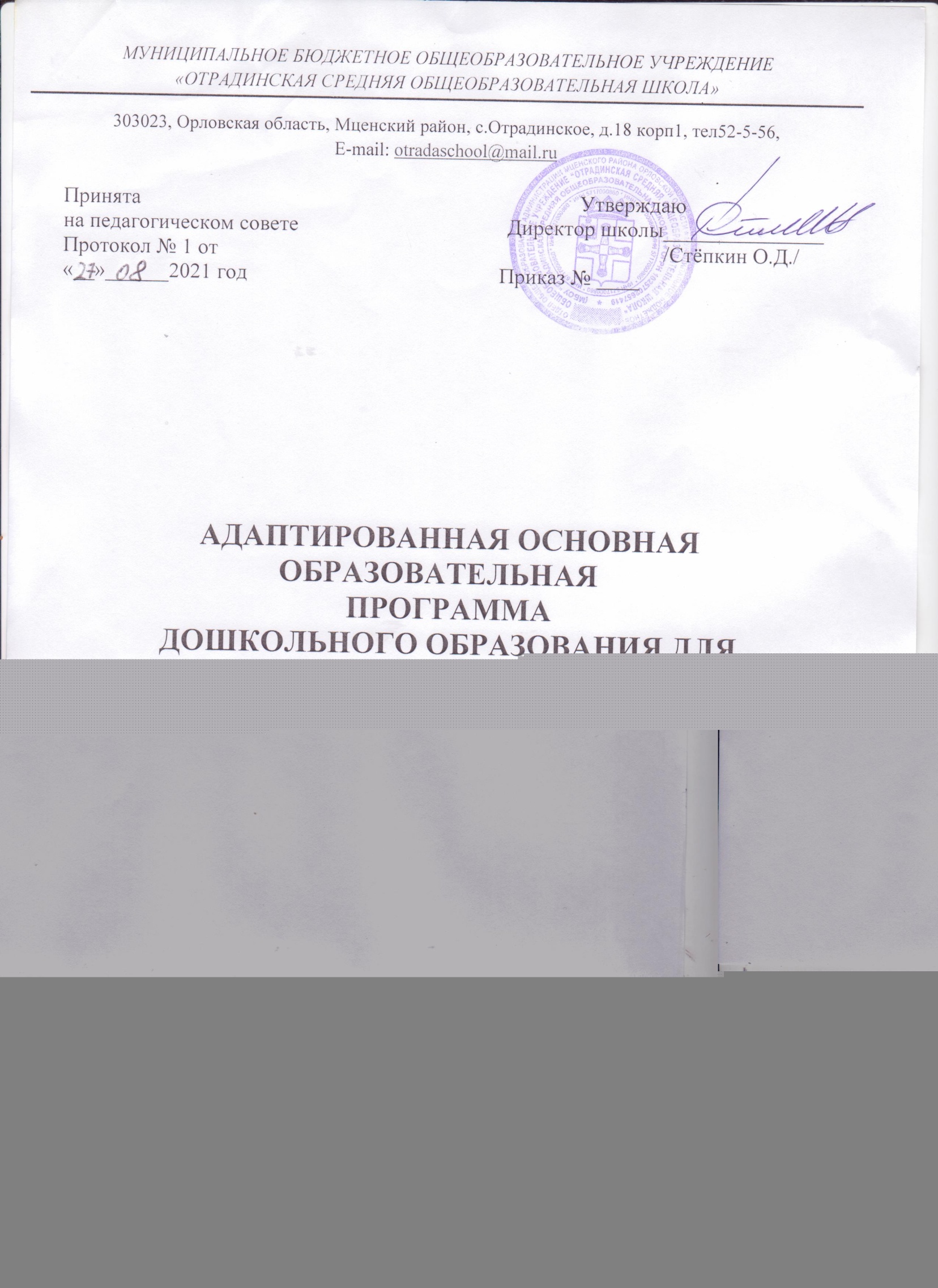 МУНИЦИПАЛЬНОЕ БЮДЖЕТНОЕ ОБЩЕОБРАЗОВАТЕЛЬНОЕ УЧРЕЖДЕНИЕ
«ОТРАДИНСКАЯ СРЕДНЯЯ ОБЩЕОБРАЗОВАТЕЛЬНАЯ ШКОЛА»303023, Орловская область, Мценский район, с.Отрадинское, д.18 корп1, тел52-5-56,E-mail: otradaschool@mail.ruПринята                                                                                  Утверждаюна педагогическом совете                                       Директор школы_______________Протокол № 1 от                                                                                   /Стёпкин О.Д./«__»______2021 год                                               Приказ № ____ АДАПТИРОВАННАЯ ОСНОВНАЯ ОБРАЗОВАТЕЛЬНАЯПРОГРАММАДОШКОЛЬНОГО ОБРАЗОВАНИЯ ДЛЯ ВОСПИТАННИКОВ СРАССТРОЙСТВАМИ АУТИСТИЧЕСКОГО СПЕКТРАСодержаниеI Целевой раздел1.1 .Пояснительная записка1.2.Цель и задачи Программы1.3.Основные принципы Программы1.4.Особенности развития детей с РАС1.5.Планируемые результаты реализации Программы2 Содержательный раздел2.1.Содержание психолого-педагогической работы2.2.«Социально-коммуникативное развитие2.3.«Познавательное развитие»2.4.«Речевое развитие»2.4.«Художественно-эстетическое развитие»2.5.«Физическое развитие»3. Взаимодействие взрослых с ребёнком с РАС3.1. Взаимодействие с семьёй3.2.Коррекционно - развивающая работа с ребенком с ограниченными возможностями здоровья (РАС)3.3.Содержание работы воспитателя3.4.Содержание работы учителя- логопеда   3.5. Содержание работы музыкального руководителя3.6. Содержание коррекционно-развивающей работы с учетом интеграции образовательных областей.  4. Организационный раздел4.1.Условия реализации Программы4.2 .Предметно-пространственная среда4.3. Кадровые условия4.4. Материально-технические условия4.5.Организация режима дня4.6.Планирование образовательной деятельности4.7. Перечень литературных источниковI Целевой раздел.Пояснительная записка- В соответствии с пунктом 1 части 3 статьи 12 Федерального закона от 29.12.2012 № 273-ФЗ«Об образовании в Российской Федерации» (далее - Закон) дошкольное образование является уровнем общего образования.- В соответствии с пунктом 2 статьи 79 Закона, общее образование обучающихся с ограниченными возможностями здоровья осуществляется по адаптированным основным общеобразовательным программам.Образование - единый целенаправленный процесс воспитания и обучения, являющийся общественно значимым благом и осуществляемый в интересах человека, семьи, общества и государства, а также совокупность приобретаемых знаний, умений, навыков, ценностных установок, опыта деятельности и компетенции определенных объема и сложности в целях интеллектуального, духовно-нравственного, творческого, физического и (или) профессионального развития человека, удовлетворения его образовательных потребностей и интересов. Обучающиеся с ограниченными возможностями здоровья - дети, имеющие недостатки в физическом и (или)психическом развитии, подтвержденные психолого-медико-педагогической комиссией и препятствующие получению образования без создания специальных условий. Для устранения отклонений в развитии необходима система коррекции и воспитания. Адаптированная образовательная программа - образовательная программа, адаптированная для обучения лиц сограниченными возможностями здоровья с учетом особенностей их психофизического развития, индивидуальных возможностей и при необходимости обеспечивающая коррекцию нарушений развития и социальную адаптацию указанных лиц, а также направленная на разносторонне развитие, достижение ими уровня развития необходимого и достаточного для успешного освоения образовательных программ начального общего образования на основе индивидуального подхода и специфичных для детей дошкольного возраста видов деятельности. Адаптированная образовательная программа структурного подразделения «Отрадиснкий детский сад» отделение МБОУ  «Отрадинская СОШ», разработана для детей с ограниченными возможностями здоровья в соответствии с требованиями основных нормативных документов:Федеральный государственный образовательный стандарт дошкольного образования(Утвержденный приказом Министерства образования и науки Российской Федерации от 17октября 2013 г. N 1155) (далее - ФГОС);Федеральный закон от 29 декабря 2012 г. N 273-ФЗ «Об образовании в Российской Федерации»;Санитарно-эпидемиологическими требованиями к устройству, содержанию и организации режима работы дошкольных организациях 2.4.1.3049-13 (Утверждены Постановлением Главного государственного санитарного врача Российской Федерации от 15.05.2013г. №26);приказ Министерства образования и науки Российской Федерации от 30 августа 2013 г.№1014 «Об утверждении Порядка организации и осуществления образовательной деятельности по основным общеобразовательным программам - образовательным программам дошкольного образования»;постановление Правительства Российской Федерации от 5 августа 2013 г. № 662 «Об осуществлении мониторинга системы образования»;1.2.Цель и задачи ПрограммыОсновные цели реализации АООП:повышение социального статуса дошкольного образования;обеспечение равенства возможностей для каждого ребёнка в получении качественного дошкольного образования;обеспечение государственных гарантий уровня и качества дошкольного образования на основе единства обязательных требований к условиям реализации образовательной программы дошкольного образования, их структуре и результатам освоения;сохранение единства образовательного пространства относительно уровня дошкольного образования;формирование общей культуры, развитие физических, интеллектуальных, нравственных, эстетических и личностных качеств, формирование предпосылок учебной деятельности, сохранение и укрепление здоровья детей дошкольного возраста.Цели Программы:обеспечение равенства возможностей для каждого ребёнка в получении качественного дошкольного образования;обеспечение социально-бытовой адаптации, социализации детей с РАС.Программа направлена на реализацию задач:охрана и укрепление физического и психического здоровья детей, в том числе их эмоционального благополучия;обеспечение равных возможностей для полноценного развития каждого ребёнка в период дошкольного детства независимо от места жительства, пола, нации, социального статуса, психофизиологических и других особенностей (в том числе ограниченных возможностей здоровья);создание благоприятных условий развития детей в соответствии с их возрастными и индивидуальными особенностями и склонностями, развития ребёнка как субъекта отношений с самим собой, другими детьми, взрослыми и миром;формирование социокультурной среды, соответствующей возрастным, индивидуальным, психологическим и физиологическим особенностям детей;обеспечение психолого-педагогической поддержки семьи и повышение компетентности родителей (законных представителей) в вопросах развития и образования, охраны и укрепления здоровья детей.1.3.При разработке Программы учитывались следующие принципы:Программа сформирована на основе требований ФГОС, предъявляемых к структуре образовательной программы дошкольного образования и ее объему. Программа определяет содержание и организацию образовательной деятельности детей с РАС на уровне дошкольного образования. Программа обеспечивает развитие личности детей дошкольного возраста в различных видах общения и деятельности с учетом их возрастных, индивидуальных психологических и физиологических особенностей.Принцип признания каждого ребенка полноправным участником образовательного процесс;Принцип поддержки детской инициативы информирование познавательных интересов каждого ребенка;Принципы интеграции усилий специалистов;Принцип универсализма: привлечение ребёнка к разнообразным видамдеятельности;Принцип сотрудничества: формирование личности ребёнка происходит всотрудничестве и совместной деятельности всех специалистов детского сада,детей и родителей;Принцип оптимализма: организация деятельности педагога и ребёнка строится на основе изучения, прогнозирования, поддержки развития ребёнка в заданных условиях среды обитания. Конечная цель педагога -развитие потребности ребёнка в саморазвитии;Принцип комплексности: решение любой педагогической задачи с учётом всех факторов (состояние здоровья ребёнка, оказывающее влияние на его работоспособность, интересов, потребностей, уровня развития ребёнка, сложности задачи);Принцип направленности на формирование деятельности, обеспечивает возможность овладения детьми с РАС всеми видами доступной им предметно-практической деятельности, способами и приемами познавательной деятельности, коммуникативной деятельности и нормативным поведением;Принцип развивающей направленности воспитательно-образовательного процесса, ориентирующий его на развитие личности ребенка и расширение его «зоны ближайшего развития» с учетом особых образовательных потребностей;принцип переноса усвоенных знаний и умений и навыков и отношений в различные жизненные ситуации, что обеспечит готовность ребенка к самостоятельной ориентировке и активной деятельности в реальном мире.Программа направлена на реализацию задач: охрана и укрепление физического и психического здоровья детей, в том числе их эмоционального благополучия;обеспечение равных возможностей для полноценного развития каждого ребёнка в период дошкольного детства независимо от места жительства, пола, нации, социального статуса, психофизиологических и других особенностей (в том числе ограниченных возможностей здоровья);создание благоприятных условий развития детей в соответствии с их возрастными и индивидуальными особенностями и склонностями, развития ребёнка как субъекта отношений с самим собой, другими детьми, взрослыми и миром;формирование социокультурной среды, соответствующей возрастным, индивидуальным, психологическим и физиологическим особенностям детей;обеспечение психолого-педагогической поддержки семьи и повышение компетентности родителей (законных представителей) в вопросах развития и образования, охраны и укрепления здоровья детей.1.4.Особенности развития детей с РАСВ особой помощи нуждаются дети с аутизмом (от греч. autos — сам), имеющие сложныесимптомы социальных, коммуникативных и поведенченских нарушений. Для этих детейхарактерны уход в себя, отчужденность и отрешенность, наличие моторных и вербальныхстереотипов, ограниченность интересов, нарушения поведения. Суть нарушения при аутизме заключается в том, что мозг у данного ребенка обрабатывает сенсорную информацию иначе, чем это происходит у здорового человека. Эти нарушения являются последствиями расстройства у детей эмоционально-волевой сферы. Для них свойственно искаженное психическое развитие, которое охватывает сенсомоторную, перцептивную, речевую, интеллектуальную и эмоциональную сферы. Причиной аутизма являются органические нарушения центральной нервной системы, обусловленные генетическими факторами, родовыми травмами, вирусными инфекциями у беременной женщины. Диагностика аутизма базируется на выделении в большей или меньшей степени основных специфических признаков:равнодушия, отчужденности (ребенок проявляет полное безразличие к своим сверстникам);пассивности (ребенок стремится к уединению, не проявляет никакой инициативы, а если проявляет активность, то странную, так как ведет односторонний разговор, не выслушивая ответы);эхолалии (бессмысленного повторения фраз, слов);стереотипных действий (повторяющихся, навязчивых движений).У этих детей наблюдаются нарушение речевого развития (речь автономна,эгоцентрична, оторвана от реальности), различные страхи, боязнь телесного и зрительного контактов.Четыре основные группы детей с аутизмом: К 1 группе относятся дети с отрешенностью от внешней среды. Для них характерны наиболее тяжелые нарушения: они не имеют потребности в контактах, не овладевают навыками социального поведения, у них, как правило, не наблюдается стереотипных действий. Они требуют внимания родителей, полностью беспомощны, почти не владеют навыками самообслуживания. В условиях интенсивного психолого-педагогического сопровождения эти дети смогут ориентироваться в домашней обстановке, элементарно себя обслуживать.Дети 2-й группы отвергают внешнюю среду. Они более контактны по сравнению с детьми 1-й группы. Но страх у них сильнее, чем у других категорий детей с аутизмом. Аффекты, протест вызывают изменения в поведении даже в привычной среде. Считают, что дети уходят от неприятных переживаний посредством аутостимуляции. Это могут быть повторяющиеся движения (перебежки, бег по кругу), сенсорные действия (подергивание уха, закручивание ленточек, нюханье флакончика), речевые стереотипии (повторение фраз, стихов, припевов).Можно предположить, что эти действия вызывают у детей приятные эмоции, они заглушаютнеприятные впечатления от ближайшего окружения. Некоторые дети болезненно привязаны к матери, не переносят ее отсутствия. В контакты вступают неохотно. Отвечают односложно или молчат. При своевременно организованном психолого-педагогическом сопровождении дети этой группы могут быть подготовлены к обучению по программе общеобразовательной или вспомогательной школы.В 3-ю группу выделяют детей с замещением внешней среды. Их поведение ближе кпсихопатоподобному. Возможны немотивированные вспышки агрессии. Дети эмоциональнообеднены, но у них более развернутая речь, чем у детей 1-й и 2-й групп, они несколько лучше адаптированы в быту.При своевременном и правильно организованном психолого-педагогическом сопровождении они могут учиться в общеобразовательной школе.4-ая группа. У этих детей менее выражены аутистические признаки. Они усваиваютповеденческие штампы. Их настроение зависит от эмоциональных реакций окружающих людей. Такие дети остро реагируют на резкие замечания, пугливы в контактах, сверх осторожны, но любят природу, животных, поэзию. Нередко обнаруживают одаренность в какой-то области. Они, как правило, могут обучаться в общеобразовательной школе.Категории детей с аутизмом отличаются большим разнообразием. Выделяютнаиболее часто проявляющиеся нарушения:стремление к изоляции,странности в поведении,манерность.Дети с аутизмом требуют взаимодействия медиков и педагогов. Только комплексный целостный подход может быть эффективен. От родителей и педагогов требуется признание того, что дети с аутизмом нуждаются в понимании, в дополнительной поддержке. Специализированная помощь нужна на протяжении всей их жизни; они нуждаются в лечении и обучении одновременно.Классификация расстройств аутистического спектраДетский аутизм: F84.0аутистическое расстройстводетский аутизмСК (синдром Каннера)Атипичный аутизм: F84.1атипичный детский психозУМО с чертами аутизмаСР (Синдром Ретта) F84.2Другое дезинтегративное расстройство детского возраста: F84.3детская деменциясиндром Геллерасимбиозный психозГиперактивное расстройство, сочетающееся с УМО и стереотипнымидвижениями F84.4СА (синдром Аспергера): F84.5аутистическая психопатияшизоидное расстройство в детском возрастеДругие общие расстройства развития F84.8Признаки РАС проявляются избирательно и непостоянно.Одним из основных признаков РАС является нарушение речевого развития:Речевые расстройства значительно варьируют по степени тяжести и по своим проявлениям.Нарушение коммуникативной функции речи. Аутичный ребенок избегает общения, ухудшая возможности речевого развития. Его речь автономна, эгоцентрична, не связана с ситуацией и окружением;Оторванность такого ребенка от мира, сказывается на его самосознании;Стереотипность речи, склонность к словотворчеству, почти у всех детей становление речи проходит через период эхолалий.Другим признаком аутизма являются трудности формирования поведения. В основном это расторможенность, несобранность, отвлекаемость. Подобное поведение называется «полевым». Предмет притягивает аутичного ребенка к себе, взрослый же должен сам направлять действия этих сил, в противном случае его требование и желание ребенка будут идти вразрез. Контакт со взрослыми требует от аутичного ребенка огромного напряжения, ему действительно трудно сосредоточиться, вследствие чего наступает перенапряжение. В результате нарушается психическое развитие и социализация. Исходная трудность установления контакта с внешним миром приводит к вторично выработанным реакциям - избеганием контактов. Аутизм может проявляться как пассивный уход, безразличие, при этом может быть избирательность в контактах: общение только с одним человеком, и полная зависимость от него - «симбиотическая связь». Контакт с миром осуществляется через этого человека. Наблюдается так же тенденция к сохранению постоянства, стереотипов. Это своего рода приспособление ребенка к своим трудностям.Аутичный ребенок склонен к аутостимуляциям, таким как: бег по кругу, раскачивание и т.д. Эти движения усиливаются когда ребенок боится чего - либо. Аутичный ребенок не выполняет инструкций, игнорируя их, убегая от взрослого и делая все наоборот. Но все - таки при правильной коррекции у таких детей удается достичь видимых результатов. Диагностика раннего детского аутизма базируется на выраженных в большей или меньшей степени основных специфических признаках:уход в себя,нарушение коммуникативных способностей,проявление стереотипии в поведении,различные страхи и сопротивление изменениям в окружающей обстановке,боязнь телесного (зрительного) контакта,характерное особое нарушение развития речи (эхолалия при ответах на вопросы, рассказ о себе в третьем лице, нарушения звукопроизношения, темпа и плавности речи),раннее проявление патологии психического развития.Невозможность адекватного реагирования на окружающую среду приводит к тому, что для ребенка наиболее значимыми становятся как задачи активной адаптации к миру, так и задачи защиты и саморегуляции.Степень нарушения психического развития при аутизме может значительно различаться. Интеллектуальное развитие ребенка с РДА имеет свои особенности. Некоторыми исследователями установлено, что у большинства этих детей наблюдается отставание в интеллектуальном плане, но у некоторых интеллект сохраняется. Считается, что нарушение познавательной деятельности является вторичным результатом поведения этих детей, которое в значительной мере препятствует формированию интеллектуальных функций.Аутичный ребенок может быть как умственно отсталым, так и высокоинтеллектуальным, парциально одаренным, но при этом не имеющим простейших бытовых и социальных навыков. Подобный тип психического дизонтогенеза В.В. Лебединский (1985) выделил как искаженное развитие.1.5.Планируемые результаты реализации ПрограммыС учетом индивидуальной программы реабилитации ребенка-инвалидаПрогнозируемый результат: восстановление (компенсация) функций общения, контроля за своим поведение восстановление социально - средового статуса -ЧАСТИЧНОК семи годам в соответствии с ФГОС ДО:ребенок овладевает основными культурными способами деятельности, проявляет инициативу и самостоятельность в игре, общении, конструировании и других видах детской активности. Способен выбирать себе род занятий, участников по совместной деятельности;ребенок положительно относится к миру, другим людям и самому себе, обладает чувством собственного достоинства. Активно взаимодействует со сверстниками и взрослыми, участвует в совместных играх. Способен договариваться, учитывать интересы и чувства других, сопереживать неудачам и радоваться успехам других, адекватно проявляет свои чувства, в том числе чувство веры в себя, старается разрешать конфликты;ребенок обладает воображением, которое реализуется в разных видах деятельности и прежде всего в игре. Ребенок владеет разными формами и видами игры, различает условную и реальную ситуации, следует игровым правилам;ребенок в меньшей или большой степени, понимает речь, может высказывать свои мысли и желания, использовать речь для выражения своих мыслей, чувств и желаний, построения речевого высказывания в ситуации общения, может выделять звуки в словах, у ребенка складываются предпосылки грамотности;у ребенка развита крупная и мелкая моторика. Он подвижен, вынослив, владеет основными произвольными движениями, может контролировать свои движения и управлять ими;ребенок способен к волевым усилиям, может следовать социальным нормам поведения и правилам в разных видах деятельности, во взаимоотношениях со взрослыми и сверстниками, может соблюдать правила безопасного поведения и личной гигиены;ребенок проявляет любознательность, задает вопросы взрослым и сверстникам,интересуется причинно-следственными связями, пытается самостоятельно придумывать объяснения явлениям природы и поступкам людей. Склонен наблюдать, экспериментировать, строить смысловую картину окружающей реальности, обладает начальными знаниями о себе, о природном и социальном мире, в котором он живет. Знаком с произведениями детской литературы, обладает элементарными представлениями из области живой природы, естествознания, математики, истории и т.п. Способен к принятию собственных решений, опираясь на свои знания и умения в различных видах деятельности.Степень реального развития этих характеристик и способности ребенка их проявлятьк моменту перехода на следующий уровень образования могут существенно варьировать у разных детей в силу ограниченности здоровья, различий в условиях жизни и индивидуальных особенностей развития конкретного ребенка.2. Содержательный раздел2.1. Содержание психолого-педагогической работыМероприятия психолого-педагогической реабилитации:получение образования - дошкольное учреждение общеразвивающей направленностиобучение по адаптированной образовательной программе для детей с РАСсопровождение специалистами  педагогом-психологом, учителем - логопедом, учителем – дефектологом, воспитателем.Мероприятия (виды) психолого-педагогической коррекции:формирование и развитие адаптивных форм поведения, алгоритмов продуктивного взаимодействия;формирование эмоционально-волевых нарушений и поведенческих реакций;формирование взаимоотношений в семье, в детском коллективе, с педагогами;формирование элементарных коммуникаций , доступных игровых действий.Мероприятия логопедической коррекции:коррекция речевых недостатков;развитие понимания обращенной речи;накопление и активизация словаря;формирование простого произвольного речевого высказывания.Прогнозируемый результат: формирование восстановление (компенсация) функций общения, контроля за своим поведение.Мероприятия социальной реабилитации:консультирование по вопросам социально-педагогической реабилитации.Прогнозируемый результат: восстановление социально - средового статуса (учитываяиндивидуальные возможности и степень ограниченности здоровья)Основными направлениями деятельности являются:организация коррекционно - развивающей деятельности в соответствии с возрастными ииндивидуальными особенностями ребенка, состоянием их психического и соматического здоровья;учет уровня аутистических расстройств, других нарушений психического, речевого иразвития, а также отклонений в поведении аутичного ребенка;организация коррекционно-развивающего обучения;психокоррекционная работа с ребенком и семьей, в которой он воспитывается.В соответствии со Стандартом адаптированная образовательная Программа ДО построена сучетом следующих принципов:Поддержка разнообразия детства.Сохранение уникальности и само ценности детства.Позитивная социализация ребенкаЛичностно-развивающий и гуманистический характер взаимодействия взрослых(родителей(законных представителей), педагогических и иных работников Организации)детей.Содействие и сотрудничество детей и взрослых, признание ребенка полноценным участником(субъектом) образовательных отношений.Сотрудничество Организации с семьей.Сетевое взаимодействие с организациями социализации, образования, охраны здоровья и другими партнерами, которые могут внести вклад в развитие и образование детей, а также использование ресурсов местного сообщества и вариативных программ дополнительного образования детей для обогащения детского развития.Индивидуализация дошкольного образования.Возрастная адекватность образования.Развивающее вариативное образование.Полнота содержания и интеграция отдельных образовательных областей.Инвариантность ценностей и целей при вариативности средств реализации и достижения целей Программы.Образовательная деятельность детей с ОВЗ, посещающих группу общеразвивающей направленности происходит в соответствии с Основной образовательной программой структурного подразделения «Отрадинский детский сад» отделение МБОУ «Отрадинская СОШ» , составленной на основе основной образовательной программы дошкольного образования «От рождения до школы» под редакцией Н.Е. Вераксы, Т.С. Комаровой, М.А. Васильевой  по 5 образовательным областям:социально-коммуникативное развитие;познавательное развитие;речевое развитие;художественно-эстетическое развитие;физическое развитие.2.2.«Социально-коммуникативное развитие»:Содержание образовательной области «Социально-коммуникативное развитие» заключается, прежде всего, в формировании определенных личностных свойств, потребностей, способностей, элементарных представлений и практических умений, которые обеспечивают ребенку жизнедеятельность и помогают понять, как следует себя вести, чтобы быть созвучным с другими, чувствовать себя по возможности комфортно.В силу того, что социально-эмоциональные умения и навыки у многих детей с РАС, как правило, нарушены. Со значительными трудностями ребенок с РАС перенимает опыт социальной жизни, усваивает правила, нормы и стандарты поведения.В то же время отсутствие или недостаточность целенаправленного овладения приемами взаимодействия приводят к тому, что процесс адаптации (особенно у детей с тяжелыми формами аутизма) проходит спонтанно, стихийно, вызывая появление и развитие негативных (для организма и внутреннего мира ребенка) новообразований, которые еще больше затрудняют его дальнейшую социализацию.Характерными для детей с РАС являются сложности осознания собственных эмоциональных состояний, трудности создания образа себя и партнера, неумение регулировать продолжительность и интенсивность контакта и выбирать посильные для него средства общения (прикосновения, контакт глаз, соотношение поз, пользования теми или иными невербальными действиями, регуляция интонаций и других просодических элементов).Осознание ребенком образа своего «Я» будет означать то, что ребенок начал понимать, чем он отличается от других, а также разницу между «мой - чужой», «такой, как я, не такой», «Я, мое» и др. Отрицательный результат попыток ребенка с РАС налаживать контакт с окружающими, как правило, вызывается также отсутствием у него безопасного эмоционально-коммуникативного пространства, безопасного взаимодействия и очень медленным расширением пространства его «Я». Таким образом, одной из основных особенностей ребенка с аутизмом являются трудности приобретения ним положительного социально - эмоционального опыта, что, в общем, определяет состояние развития его личности. Вместе с тем, по разной степени тяжести аутизма особенности социально- эмоционального поведения ребенка имеют разную степень выраженности. Особенности социально-эмоционального развития ребенка с РАС представлены в сравнительном плане с данными о возрастных возможностях формирования этого аспекта, личностного становления ребенка с типичным развитием. Полученные результаты сравнительного анализа позволяют сделать правильный общий вывод об особенностях функционирования составляющих социально-эмоционального развития конкретного ребенка с аутизмом и определить пути его осуществления. Кроме того, такой подход позволит четче прояснить и осознать те специфические различия в социально эмоциональном развитии детей с аутизмом, которые делают их вхождения в мир людей таким проблематичным. Особенности становления и социально-эмоционального развития ребенка с РАС.Основные цели и задачи образовательной области«Социально - коммуникативное развитие»Психолого-педагогические условия реализации содержания образовательной работы в рамках образовательной области «Социально - коммуникативное развитие»Взрослые поддерживают самостоятельность и уверенность детей в выполнении действийПоддерживают стремление детей выражать  свои желания, чувства и мысли. Поддерживают и поощряют самостоятельность в действиях с предметами.Предоставляют возможность детям проявлять самостоятельность в быту: выполнение гигиенических процедур, умение есть, одеваться.Поддерживают стремление к самостоятельному познанию пространств.Предоставляют возможность самостоятельно устанавливать контакты со сверстниками и взрослыми.Взрослые поддерживают инициативу в разных видах деятельностиПредоставляют возможность выбора игрушек, действий, занятий, партнеров по игре и совместным действиям.Помогают ребенку осознать собственные цели, предоставляют возможность реализовать задуманное.Поощряют стремление ребенка к речевому общению всеми доступными средствами (пение, движение, мимика, жесты, слова) со взрослыми и сверстниками.Поддерживают инициативу ребенка в движении, в стремлении преодолевать препятствия. Поощряют инициативу в обследовании новых предметов, стремлении освоить действия с ними.Взрослые способствуют развитию предпосылок творчестваПоощряют перенос освоенных действий и навыков на другой материал, в другие условия. Поощряют использование в игре предметов-заместителей.Поддерживают вокализации звуков и импровизации движений под музыку.Взрослые поощряют детей использовать разные источники информации, опираться на собственный опытПоддерживают любознательность детей, позволяя исследовать предметы и материалы, наблюдать за явлениями и событиями окружающей действительности. Поддерживают у детей интерес к книгам, рассматриванию иллюстраций, предметов и объектов ближайшего окружения. Помогают осознавать и называть способы получения информации (увидел, услышал, потрогал, нашел и пр.).Взрослые поддерживают активный характер поиска и использования детьми информацииПоощряют общение друг с другом (рассказы друг друга о том, что узнали от взрослых, от других детей, что наблюдали в жизни, видели в телепередачах и пр.).Предоставляют право сомневаться, обращаться за разъяснениями к взрослому и другим детям.2.3.«Познавательное развитие»Педагогический коллектив ведет работу по направлениям познавательного развития:Формирование элементарных математических представлений.Развитие познавательно-исследовательской деятельностиОзнакомление с предметным окружениемОзнакомление с социальным миромОзнакомление с миром природыПознавательное развитие предполагает развитие интересов детей, любознательности и познавательной мотивации; формирование познавательных действий, становление сознания; развитие воображения и творческой активности; формирование первичных представлений о себе, других людях, объектах окружающего мира, о свойствах и отношениях объектов окружающего мира (форме, цвете, размере, материале, звучании, ритме, темпе, количестве, числе, части и целом, пространстве и времени, движении и покое, причинах и следствиях и др.), о малой родине и Отечестве, представлений о социокультурных ценностях нашего народа, об отечественных традициях и праздниках, о планете Земля как общем доме людей, об особенностях ее природы, многообразии стран и народов мира.Психолого-педагогические условия реализации содержания образовательной работы в рамках образовательной области «Познавательное развитие»Поощрение самостоятельной познавательной деятельности детейПоощряют самостоятельное использование детьми познавательного опыта в разных видах деятельностиПредоставляют возможность самостоятельно планировать познавательнуюдеятельность (обозначение,	удержание или изменение цели, определение последовательности действий, фиксация и оценка конечного результата, стремление достичь хорошего качества).Предоставляют право выбора различных средств (материалов, деталей и пр.) для удовлетворения собственных познавательных интересов.Поддерживают в стремлении находить различные способы решения проблем с помощью самостоятельных действий.Уважительно относятся к детским желаниям и высказываниям (вопросам, суждениям, умозаключениям, гипотезам).Взрослые поощряют познавательную инициативу ребенкаПоощряют инициативу ребенка в познании (проявление интереса к новым предметам, стремление обследовать предметы, высказывание гипотез, вопросы и др.).Поддерживают инициативу в организации совместных познавательных действий со сверстниками (играть, конструировать, экспериментировать, решать задачи и пр.).Взрослые поддерживают развитие творческих способностей детей в познавательной и речевой деятельностиПоощряют поиск вариантов решения проблемных ситуаций, придумывание необычных идей.Поддерживают стремление использовать предметы окружающей обстановки оригинальным способом.Взрослые поощряют детей в обращении к разнообразным источникам информацииПредоставляют возможность обмениваться информацией.Поощряют детей использовать и называть источники информации, адекватны  возрасту, индивидуальным возможностям, познавательным потребностям. Перечень программ, технологий и методических рекомендаций по образовательным областям:Основная программа: От рождения до школы: Примерная образовательная программа дошкольного образования/ под ред. Вераксы Н.Е, Комаровой Т.С, Васильевой М.А.М.: Мозаика -синтез, 2014 Дополнительные программы, учебно-методические пособия: - Программа воспитания и обучения дошкольников с задержкой психического развития/ под ред. Л.Б. Баряевой, Е.А. Логиновой- СПб.: ЦДК проф Л.Б. Баряевой , 2010 - Подготовка к школе детей с задержкой психического развития. Книга 1/Под общей ред. С.Г. Шевченко. Школьная Пресса, 2003. — 96 с. («Воспитание и обучение детей с нарушениями развития. Библиотека журнала». Вып. 12).2.4.«Речевое развитие»Речевое развитие включает овладению речью как средством общения и культуры, обогащение словаря; развитие связной, грамматически правильной диалогической и монологической речи; развитие речевого творчества; развитие звуковой и интонационной культуры речи, фонематического слуха; знакомство с книжной культурой, детской литературой, понимание на слух текстов различных жанров детской литературы; формирование звуковой аналитико-синтетической активности как предпосылки обучения грамоте.Связанные с целевыми ориентирами задачи, представленные в ФГОС дошкольного образования:организовывать виды деятельности, способствующих развитию речи детей;развивать речевую деятельность;развивать способность к построению речевого высказывания в ситуации общения, создание условий для принятия детьми решений, выражения своих чувств и мыслей с помощью речи;формировать познавательные интересы и познавательные действия ребенка в речевом общении и деятельности;формировать предпосылки к грамотности.Специфика реализации образовательной области «Речевое развитие» в работе с детьми с РАСРазвитие речевых и коммуникативных способностей является едва ли не самым значимым и сквозным в обучении детей с расстройствами аутистического спектра. Нарушение коммуникации (вербальной и невербальной) относят к диагностическим критериям расстройств аутистического спектра.Речевые и коммуникативные трудности детей с аутизмом зависят от их когнитивного и социального уровня развития, а также уровня развития функциональной и символической игры, и влияют, в свою очередь, на успешность овладения многими другими навыками в процессе обучения.Нарушение коммуникации и речи при аутизме очень разнятся - от невозможности приобрести любых функциональных речевых навыков к богатому литературной речи и способности вести разговоры на различные темы, не учитывая, однако, интерес собеседника к теме разговора. Большинство детей с аутизмом не испытывают значительных проблем с звукопроизношением, однако, подавляющее их большинство имеют проблемы с использованием речи и (или) проблемы с пониманием слов и высказываний, интонацией и ритмом речи.Значительное количество детей с аутизмом не поддерживает зрительный контакт, имеет низкий уровень концентрации внимания и не используют жесты с целью компенсации коммуникативных трудностей. Некоторые дети говорят пронзительно высоким голосом или на «механическом» роботоподобном языке и не отвечают на обращенную к ним речь. Они могут не откликаться на собственное имя, в результате чего могут ошибочно подозреваться в снижении слуха.Отличительной чертой рече-коммуникативного развития аутичных детей является употребление эхолалий (отсроченной во времени речевой продукции) и повторяющееся навязчивое употребление слов, фраз и вопросов.Психолого-педагогические условия реализации содержания образовательной работы
в рамках образовательной области «Речевое развитие»Поощрение самостоятельной речевой деятельности детейПоддерживают в стремлении пользоваться речью, находить различные способов решения проблем с помощью самостоятельных действий.Уважительно относятся к детским высказываниям (вопросам, суждениям, умозаключениям, гипотезам).Взрослые поощряют познавательную инициативу ребенкаПоощряют инициативу ребенка в познании (проявление интереса к новым предметам,стремление обследовать предметы, высказывание гипотез, вопросы и др.).Поощряют интерес к познавательной литературе и символическим языкам (энциклопедии, графические схемы, письмо и пр.).Взрослые поддерживают развитие творческих способностей детей в речевой деятельностиПоощряют поиск вариантов решения проблемных ситуаций, придумываниенеобычных идей.Поощряют  использование речи, словотворчество, придумывание альтернативных окончаний историй и сказок.Взрослые поощряют детей в обращении к разнообразным источникам информацииПредоставляют возможность обмениваться информацией.Поощряют детей использовать и называть источники информации, адекватные возрасту, индивидуальным возможностям, познавательным потребностям.Обеспечивают возможности для обогащения словаря (знакомят с названиями предметов и явлений, действиями, свойствами и качествами, назначением, помогают освоить слова, обозначающие видовые и родовые обобщения, уточняют смысловые оттенки слов, переносны значений и т. д.).Создают условия для овладения детьми речью грамматическим строем речи (освоение морфологической стороны речи, синтаксической структуры высказываний, овладение способами словообразования).Развивают связную речь детей (совершенствуют диалогическую, монологическую речь).Приобщают детей к культуре чтения художественной литературы (читают детям книги, организуют прослушивание пластинок, беседуют о прочитанном, поддерживают попытки самостоятельного чтения).Развивают речевое творчество (изменение и придумывание слов, составление загадок, сочинение сказок и т. д.).Поощряют  использование речи, словотворчество, придумывание альтернативных окончаний историй и сказок.Взрослые поощряют детей в обращении к разнообразным источникам информацииПредоставляют возможность обмениваться информацией.Поощряют детей использовать и называть источники информации, адекватные возрасту, индивидуальным возможностям, познавательным потребностям.Обеспечивают возможности для обогащения словаря (знакомят с названиями предметов и явлений, действиями, свойствами и качествами, назначением, помогают освоить слова, обозначающие видовые и родовые обобщения, уточняют смысловые оттенки слов, переносны значений и т. д.).Создают условия для овладения детьми речью грамматическим строем речи (освоение морфологической стороны речи, синтаксической структуры высказываний, овладение способами словообразования).Развивают связную речь детей (совершенствуют диалогическую, монологическую речь).Приобщают детей к культуре чтения художественной литературы (читают детям книги, организуют прослушивание пластинок, беседуют о прочитанном, поддерживают попытки самостоятельного чтения).Развивают речевое творчество (изменение и придумывание слов, составление загадок, сочинение сказок и т. д.).2.4.«Художественно-эстетическое развитие»Содержание образовательной деятельности (в том числе, осуществляемой в ходе режимных моментов и самостоятельной деятельности детей), направленные на:развитие предпосылок ценностно-смыслового	восприятия и понимания произведений искусства (словесного, музыкального, изобразительного), мира природы;становление эстетического отношения к окружающему миру;формирование элементарных представлений о видах искусства; восприятие музыки, художественной литературы, фольклора;стимулирование сопереживания персонажам художественных произведений;реализацию самостоятельной творческой деятельности детей (изобразительной, конструктивно-модельной, музыкальной и др.).2.5.«Физическое развитие»Содержание образовательной деятельности (в том числе, осуществляемой в ходе режимных моментов и самостоятельной деятельности детей), направленные на:Приобретение опыта в следующих видах деятельности детей: двигательной, в том числе связанной с выполнением упражнений, направленных на развитие таких физических качеств, как координация и гибкость; способствующих правильному формированию опорно-двигательной системы организма, развитию равновесия, координации движения, крупной и мелкой моторики обеих рук, а также с правильным, не наносящем ущерба организму, выполнением основных движений (ходьба, бег, мягкие прыжки, повороты в обе стороны);Формирование начальных представлений о некоторых видах спорта;Овладение подвижными играми с правилами;Становление целенаправленности и саморегуляции в двигательной сфере;Становление ценностей здорового образа жизни, овладение его элементарными нормами и правилами (в питании, двигательном режиме, закаливании, при формировании полезных привычек и др.).ФГОС дошкольного образования определяет цели, задачи и содержание физического развития детей дошкольного возраста в условиях детского сада. Их можно дифференцировать на  два содержательных модуля «Здоровье» и «Физическое развитие»Раздел «Физическая культура»Цель: формирование у детей интереса и ценностного отношения к занятиям физической культурой, гармоничное физическое развитие.Задачи:Сохранение, укрепление и охрана здоровья детей; повышение умственной и физической работоспособности, предупреждение утомления.Обеспечение гармоничного физического развития, совершенствование умений и навыков в основных видах движений, воспитание красоты, грациозности, выразительности движений, формирование правильной осанки.Формирование потребности в ежедневной двигательной деятельности.Развитие инициативы, самостоятельности и творчества в двигательной активности, способности к самоконтролю, самооценке при выполнении движений.Развитие интереса к участию в подвижных и спортивных играх и физических упражнениях, активности в самостоятельной двигательной деятельности; интереса и любви к спорту.Основная цель данной образовательной области в работе с детьми с ОВЗ, РАС - совершенствование функций формирующегося организма, развитие двигательных навыков, тонкой ручной моторики, зрительно-пространственной координации. В режиме предусмотрены занятия физкультурой, игры и развлечения на воздухе, при проведении которых учитываются индивидуальные возможности детей в соответствии с ограничением здоровья.	Работа по физическому воспитанию строится таким образом, чтобы решались и общие, и коррекционные задачи. Основная задача - стимулировать позитивные сдвиги в организме, формируя необходимые двигательные умения и навыки, физические качества и способности, направленные на жизнеобеспечение, развитие и совершенствование организма. На занятиях по физической культуре, наряду с образовательными и оздоровительными, решаются специальные коррекционные задачи:формирование в процессе физического воспитания пространственных и временных представлений;изучение в процессе предметной деятельности различных свойств материалов, а также назначения предметов;развитие речи посредством движения;формирование в процессе двигательной деятельности различных видов познавательной деятельности;управление эмоциональной сферой ребёнка, развитие морально-волевых качеств личности, формирующихся в процессе специальных двигательных занятий, игр, эстафет.В работу включаются физические упражнения построения и перестроения, различные виды ходьбы и бега, лазание, ползание, метание, общеразвивающие упражнение на укрепление мышц спины, плечевого пояса, на координацию движений, на формирование правильной осанки, на развитие равновесия. Проводятся подвижные игры, направленные на совершенствование двигательных	умений, формирование положительных форм взаимодействия между детьми.Виды здоровье сберегающих технологий:Технологии сохранения и стимулирования здоровья (динамические паузы, подвижные и спортивные игры, релаксация, различные гимнастики).Технологии обучения здоровому образу жизни (физкультурная непосредственно образовательная деятельность, игровая непосредственно образовательная деятельность, коммуникативные игры)Коррекционные технологии (технологии музыкального воздействия, сказкотерапия, цветотерапия, психогимнастика).В совокупности обозначенные виды деятельности обеспечивают решение общеразвивающих задач. Вместе с тем каждый из видов деятельности имеет свои коррекционные задачи и соответствующие методы их решения. Это связано с тем, что дети с ОВЗ имеют как общие, так и специфические особенности, обусловленные непосредственно имеющимися нарушениями. Содержание базовых направлений работы в программах воспитания и обучения сочетается со специальными коррекционными областями. Конкретное содержание образовательных областей зависит от возрастных и индивидуальных особенностей детей, определяется целями и задачами Программы и может реализовываться в различных видах деятельности (общении, игре, познавательно-исследовательской деятельности - как сквозных механизмах развития ребенка).Психолого-педагогические условия реализации содержания образовательной работы в рамках образовательной области «Физическое развитие»Взрослые предоставляют возможность детям с ОВЗ, (РАС)  самостоятельно использовать приобретенные умения и навыки в повседневной жизни и деятельности.Предоставляют возможность самостоятельно отбирать способы действий по обеспечению здоровья в игровых ситуациях.Поощряют самостоятельность в выполнении режимных процедур.Предоставляют детям возможность практического овладения навыками соблюдения безопасности как в помещении так и на улице.Поощряют самостоятельную двигательную активность детей, поддерживают положительные эмоции и чувство мышечной радости».Взрослые поддерживают и развивают детскую инициативность.Поддерживают стремление у детей научиться бегать, прыгать, лазать, метать и т.п..Поддерживают инициативу детей в организации и проведении коллективных игр и физических упражнений в повседневной жизни.Поддерживают стремление детей узнавать о возможностях собственного организма, о способах сохранения здоровья.Взрослые поощряют творческую двигательную деятельность.Предоставляют возможность детям использовать воображаемые ситуации, игровые образы (животных, растений, воды, ветра и т.п.) на физкультурных занятиях, утренней гимнастике, физкультурных минутках и т. д.Предоставляют возможность активно использовать предметы, спортивные снаряды, схемы и модели для самостоятельной двигательной деятельности.Предоставляют возможность детям использовать элементы двигательной активности в разных видах детской деятельности (в сюжетно - ролевой игре, музыкальной, изобразительной и т. п.)Предоставляют возможность детям видоизменять подвижные игры новым содержанием, усложнением правил, введением новых ролей.Взрослые поддерживают диалоги детей о событиях физкультурной и спортивной жизни детского сада, города, страны, поощряют использование различных источников информации.Перечень программ, технологий и методических рекомендаций по образовательным областям:Учебно-методический комплект к Основной образовательной программе дошкольного образования «От рождения до школы» Под ред. Н. Е. Вераксы, Т. С. Комаровой, М. А. Васильевой. — М.: МОЗАИКА СИНТЕЗ, 2015г.Не традиционные занятия физкультурой в ДОУ  Н.С. Галицына100 комплексов  ОРУ для  старших дошкольников  (с использованием стандартного и нестандартного оборудования.  Н.У. Железняк, Е.Ф. Желобкович, 2009 г.100 комплексов ОРУ для младших дошкольников дошкольников  (с использованием стандартного и нестандартного оборудования.  Н.У. Железняк, Е.Ф. Желобкович, 2010г.3. Взаимодействие взрослых с ребёнком с РАС3.1. Взаимодействие с семьёйВзаимодействие взрослых с детьми является важнейшим фактором развития ребенка и пронизывает все направления образовательной деятельности.С помощью взрослого и в самостоятельной деятельности ребенок учится познавать окружающий мир, играть, рисовать, общаться с окружающими. Процесс приобщения к культурным образцам человеческой деятельности (культуре жизни, познанию мира, речи, коммуникации, и прочим), приобретения культурных умений при взаимодействии со взрослыми и в самостоятельной деятельности в предметной среде называется процессом овладения культурными практиками.Процесс приобретения общих культурных умений во всей его полноте возможен только в том случае, если взрослый выступает в этом процессе в роли партнера, а не руководителя, поддерживая и развивая мотивацию ребенка. Партнерские отношениявзрослого и ребенка в Организации и в семье являются разумной альтернативой двум диаметрально противоположным подходам: прямому обучению и образованию, основанному на идеях «свободного воспитания». Основной функциональной характеристикой партнерских отношений является равноправное относительно ребенка включение взрослого в процесс деятельности. Взрослый участвует в реализации поставленной цели наравне с детьми, как более опытный и компетентный партнер.Просветительско-информационные формы взаимодействия с родителями. Общее собрание родителей воспитанников Отрадинского детского сада.Его цель - координация действий родительской общественности и педагогического коллектива по вопросам образования, воспитания, оздоровления и развития воспитанников. На общих родительских собраниях обсуждаются проблемы воспитания детей. Тематические индивидуальные консультации организуются с целью ответить на все вопросы, интересующие родителей. Часть консультации посвящается трудностям воспитания детей. Они могут проводиться и специалистами по общим и специальным вопросам, например, развитию музыкальности у ребенка, охране его психики, обучению грамоте и др. Консультации близки к беседам, основная их разница в том, что последние предусматривают диалог, его ведет организатор бесед. Педагог стремится дать родителям квалифицированный совет, чему- то научить. Эта форма помогает ближе узнать жизнь семьи и оказать помощь там, где больше всего она нужна, побуждает родителей серьезно присматриваться к детям, задумываться над тем, какими путями их лучше воспитывать. Главное назначение консультации :родители убеждаются в том, что в детском саду они могут получить поддержку и совет. Групповые собрания родителей — это форма организованного ознакомления родителей с задачами, содержанием и методами воспитания детей определенного возраста в условиях детского сада и семьи (обсуждаются проблемы жизнедеятельности группы). Открытые занятия с детьми в детском саду для родителей. Родители знакомятся со структурой и спецификой проведения занятий в Отрадинском детском саду.Родительский комитет является одной из новых форм работы с родителями, являющийся коллегиальным органом самоуправления, постоянно действующим на общественных началах. Педагогические беседы с родителями. Оказание родителям своевременной помощи по тому или иному вопросу воспитания. Это одна из наиболее доступных форм установления связи с семьей.  Цель педагогической беседы — обмен мнениями по тому или иному вопросу; ее особенность - активное участие и воспитателя и родителей. Беседа может возникать стихийно по инициативе и родителей и педагога. Последний продумывает, какие вопросы задаст родителям, сообщает тему и просит подготовить вопросы, на которые бы хотели получить ответ. Планируя тематику бесед, надо стремиться к охвату по возможности всех сторон воспитания. В результате беседы родители должны получить новые знания по вопросам обучения и воспитания дошкольника. Кроме того, беседы должны отвечать определенным требованиям: быть конкретными и содержательными; давать родителям новые знания по вопросам обучения и воспитания детей;пробуждать интерес к педагогическим проблемам; повышать чувство ответственности за воспитание детей.Досуговые формы взаимодействия с родителями. Досуговые формы организации общения призваны устанавливать теплые неформальные отношения между педагогами и родителями, а также более доверительные отношения между родителями и детьми. В дальнейшем педагогам проще налаживать с ними контакты, предоставлять педагогическую информацию. Такие формы сотрудничества с семьей могут быть эффективными, только если воспитатели уделяют достаточное внимание педагогическому содержанию мероприятия, а установление неформальных доверительных отношений с родителями не является основной целью общения. Праздники, утренники, мероприятия (концерты, соревнования).Выставки работ родителей и детей. Такие выставки, как правило, демонстрируют результаты совместной Деятельности родителей и детей. Это важный момент в построении взаимоотношений между ребёнком и родителем и значимый для воспитателя (повышение активности родителей в жизни группы, один из показателей комфортности внутрисемейных отношений).Наглядно-информационные формы взаимодействия с родителями. Данные формы общения педагогов и родителей решают задачи ознакомления родителей с условиями, содержанием и методами воспитания детей в условиях дошкольного учреждения, позволяют правильнее оценить деятельность педагогов, пересмотреть методы и приемы домашнего воспитания, объективнее увидеть деятельность воспитателя. Наглядно-информационные формы условно разделены на две подгруппы: Задачами одной из них — информационно-ознакомительной — является ознакомление родителей с самим дошкольным учреждением, особенностями его работы, с педагогами, занимающимися воспитанием детей, и преодоление поверхностных мнений о работе дошкольного учреждения. Задачи другой группы — информационно-просветительской — близки к задачам познавательных форм и направлены на обогащение знаний родителей  об особенностях развития и воспитания детей дошкольного возраста. Их специфика заключается в том, что общение педагогов с родителями здесь не прямое, а опосредованное — через газеты, организацию выставок и т.д., поэтому они были выделены в самостоятельную подгруппу, а не объединены с познавательными формами.3.2. Коррекционно - развивающая работа с ребенком  с ограниченными возможностями здоровья (РАС)Цель коррекционной работы:преодоление негативизма при общении и установлении контакта с аутичным ребенком;развитие познавательной активности;смягчение характерного  для аутичных детей сенсорного и эмоционального дискомфорта;повышение активности ребенка в процессе общения с взрослыми и детьми;преодоление трудностей в организации целенаправленного поведения.Для достижения максимальной эффективности при проведении коррекционно-образовательной работы мы учитываем: структуру дефекта развития, информацию о здоровье ребенка, условия жизни и воспитания в семье, возраст ребенка, зачисленного на психолого-педагогическое сопровождениеПсихолого-педагогическое направление коррекционно-воспитательной работы осуществляется всеми педагогическими работниками группы, которые самым тесным образом взаимодействуют друг с другом.В число педагогических работников группы входят: воспитатели, помощник воспитателя, учитель-логопед, музыкальный руководитель.Психолого-педагогическое направление включает: Проведение комплексного психолого-педагогического обследования ребенка.Коррекционную работу в образовательном процессе. Логопедическое сопровождение развития ребенка. Дефектологическое сопровождение развития ребенка. Психологическое сопровождение развития ребенкаПроведение комплексного психолого-педагогического обследования воспитанников нацелено на: выявление особенностей развития и социальной адаптации воспитанников дошкольного отделения; выявление актуальных и резервных возможностей развития; анализ образовательной ситуации, в которой находится воспитанник. Результаты диагностики используются для решения задач индивидуального образования, через построение образовательной траектории в дошкольном отделении для детей, испытывающих трудности в образовательном процессе или особые образовательные потребности.Диагностическое обследование проводится по инициативе родителей/законных представителей воспитанника или сотрудников образовательного учреждения, с согласия родителей/законных представителей ребенка.Комплексное психолого-педагогическое диагностическое обследование развития ребенка проводится трижды в год: сентябрь - январь - май (первичная, динамическая и итоговая диагностика). Шесть недель в году (четыре в сентябре и две в конце мая) отводятся на изучение развития детей до и после обучения по всем разделам программы. Экспресс-диагностика проводится в январе в рамках индивидуальной работы с детьми. По результатам диагностики каждый специалист составляет определенную форму/представление, в которой представляет информацию о развитии ребенка. Данный междисциплинарный подход подразумевает под собой равноправное взаимодействие специалистов разных направлений в процессе разработки коллегиального заключения. По результатам комплексного психолого-педагогического обследования проводится заседание психолого-педагогического консилиума (ППк)МБОУ «Отрадинская СОШ» с целью определения рекомендуемой формы обучения, составления индивидуальных образовательных маршрутов (далее ИОМ). По итогам консилиума выносится решение о направлениях и объемах индивидуальной коррекционной работы, планируется суммарная нагрузка на ребенка. Обследование воспитанников проводится лично каждым специалистом с учетом реальной возрастной психофизической нагрузки на ребенка. По результатам обследования составляется профильное заключение, и разрабатываются рекомендации согласия родителей/законных представителей ребенка. ППк является одной из форм взаимодействия всех участников психолого- педагогического сопровождения образовательного процесса в дошкольном отделении, в рамках которого происходит разработка стратегии и планирование конкретного содержания и регламента психолого-педагогического сопровождения воспитанников с ограниченными возможностями здоровья, а также воспитанников, испытывающих ситуативные трудности в освоении образовательных программ, в своем развитии и социальной адаптации. Целью деятельности ППк является обеспечение комплексного индивидуально - ориентированного психолого-педагогического сопровождения воспитанников, исходя из реальных возможностей образовательного учреждения, в соответствии со специальными образовательными потребностями, возрастными и индивидуальными особенностями, состоянием соматического и нервно-психического здоровья воспитанников дошкольного отделения (с учетом рекомендаций ЦПМПК).Коррекционная работа в образовательном процессе протекает в ходе непосредственной образовательной деятельности, которую осуществляют все педагоги, работающие в группах компенсирующей направленности с воспитанниками. Они проводят: индивидуальные и/или групповые игровые коррекционно-развивающие занятия;комплексные коррекционно-развивающие занятия с включением детей в разные виды деятельности и с участием разных специалистов; комплексные занятия с участием детей и их родителей;   индивидуальные и/или групповые коррекционно-развивающие занятия с использованием игр с водой и песком, театрализованной игры, музыки и движения; индивидуальные и/или групповые свободные игры и занятия с детьми основанные на конструктивной, изобразительной, музыкальной, трудовой и др. деятельности детей. Индивидуальный и дифференцированный подход в обучении детей в дошкольном отделении осуществляется через широкое использование индивидуальных и  групповых форм его организации, которые обеспечивают возможность реализации индивидуальных коррекционно- образовательных программ, разрабатываемых для каждого ребенка. Применение этих форм является обязательным в группе с режимом посещения «полный день: для них определено время в режиме дня; достаточное количество специалистов обеспечивает возможность проведения занятий с подгруппами детей. В основе осуществления индивидуального и дифференцированного подхода лежит комплексное психолого-педагогическое обследование детей. В группах общеразвивающей направленности коррекционно-развивающая работа ведется только с детьми с ограниченными возможностями здоровья, с нейротипичными воспитанниками проводятся психокоррекционные мероприятия, имеющие целью сформировать адекватное восприятие ребенка с особыми образовательными потребностями. Каждый ребенок при дефектологическом/логопедическом сопровождении посещает обязательно: от двух до трех индивидуальных занятия в неделю.Этапы коррекционной работы с детьми.Сентябрь - адаптационный период и углублённая диагностика (обследование и заполнение карт развития ребёнка, наблюдение за детьми в различных ситуациях: во время режимных моментов, игровых ситуациях, при общении с взрослыми и сверстниками), индивидуальная работа с детьми, а также составление плана работы на первое полугодие. Основанием для целенаправленной коррекционно-развивающей работы с детьми служат результаты психолого-педагогического обследования и педагогического мониторинга воспитанников, проводимых всеми специалистами образовательного учреждения (воспитатель, учитель- дефектолог, учитель-логопед, педагог-психолог, музыкальный руководитель, инструктор по физической культуре). Результаты мониторинга развития воспитанников позволяют индивидуализировать задачи коррекционно развивающей работы с каждым ребенком. Октябрь - декабрь - первый этап коррекционно - развивающей работы. Январь - экспресс- диагностика детей проводится для выявления эффективности проводимой коррекции и внесения изменений в планирование работы с учетом результатов диагностики.Февраль-май - второй этап коррекционно - развивающей работы. Май - контрольное диагностическое обследование детей. Июнь- август - совместная игровая деятельность с детьми по закреплению сформированных навыков (игры и игровые упражнения).3.3.Содержание работы воспитателяДиагностическое направление:Цель: определение уровня физического, социально-коммуникативного, познавательного, речевого, художественно - эстетического развития воспитанников группы, определение зон ближайшего и актуального развития по данным направлениям.Задачи:Проведение процедуры обследования: определение уровня сформированности развития навыков самообслуживания, коммуникативных навыков, уточнение уровня игровой деятельности, определение уровня сформированности учебных навыков, фиксация результатов обследования.Анализ результатов диагностики (конкретизация и индивидуализация задач работы; совместно со специалистами психолого-педагогического сопровождения определение оптимального образовательного маршрута ребенка, формирование подгрупп для проведения занятий).Планирование дальнейшей коррекционно-развивающей работы с детьми. Виды деятельности:наблюдение за детьми в ходе совместной деятельности, в режимных моментах;беседы с родителями;заполнение индивидуальных карт воспитанников;перспективное и календарно-тематическое планирование коррекционно-образовательной работы.Коррекционно-развивающее направление работы:Цель: разностороннее развитие дошкольников с учетом их возрастных и индивидуальных особенностей и особых образовательных потребностей по пяти основным образовательным областям.Цель: создание единого образовательного пространства «детский сад-семья». Задачи:повышение педагогических компетенций родителей;изучение и обобщение лучшего опыта семейного воспитания;приобщение родителей к участию в жизни дошкольного отделения через поиск и внедрение наиболее эффективных форм работы.Виды деятельности:Информационно-аналитическое направление;анкетирование;наблюдение.Познавательное направление:родительские собрания;консультации;открытые занятия;дни открытых дверей;мастер-классы;семинары;проектная деятельность;Наглядно- информационное направление:родительские уголки;папки-передвижки;Досуговое направление:выставки работ;субботники;праздники;досуги.Взаимодействие с УОО:Цель: повышение эффективности коррекционно-развивающей работыпосредством оптимизации организационных и содержательных аспектов деятельности воспитателей и специалистов психолого-педагогического сопровождения дошкольного отделения.Задачи:взаимодействие с педагогическим коллективом по решению актуальных проблем воспитанников, в рамках ППк.сбор дополнительной информации об особенностях развития и особых потребностях воспитанников группы;повышение профессионального уровня в вопросах развития познавательного развития и речи.Виды деятельности:участие в плановых и внеплановых заседаниях ППк,психолого-педагогические совещания, педагогические советы;консультации со специалистами по вопросам развития речи, познавательного развития, социально-личностного развития;интегрированные занятия;семинары - практикум.Самообразование:Цели: расширение и углубление теоретических знаний, совершенствование имеющихся и приобретение новых профессиональных компетенций, повышение общекультурного уровня педагога.Виды деятельности:посещение курсов повышения квалификации;чтение специальной литературы;участие в семинарах-практикумах, круглых столах, конференциях, мастер-классах.3.4. Содержание работы учителя- логопеда.Цель оказания логопедического сопровождения в учреждении - создание оптимальных условий для коррекции нарушений в развитии речи детей, в освоении ими дошкольных образовательных программ и подготовки к успешному освоению программ начального школьного образования. Основными задачами логопедического сопровождения являются:коррекция нарушений устной речи детей: формирование правильного произношения, развитие лексических и грамматических средств языка, навыков связной речи;своевременное предупреждение возникновения нарушений чтения и письма;выявление структуры речевого нарушения и определение соответствующей коррекционно-развивающей программы, выстраивание индивидуального коррекционно-развивающего маршрута;активизация познавательной деятельности детей;выстраивание взаимодействия специалистов образовательного учреждения, участвующих в коррекционно-образовательном процессе в рамках сопровождения развития ребенка;пропаганда логопедических знаний среди педагогов, родителей (законных представителей);привлечение родителей (законных представителей) ребенка к участию в коррекционно-образовательном процессеДиагностическое направление работы - определение уровня развития доречевых процессов и речи, индивидуализация задач работы.Задачи:определение уровня развития общих речевых навыков у детей;оценка степени форсированности кинестетического и кинетического компонентов общей, ручной и артикуляционной моторики;оценка способности понимания речи ребенком;оценка состояния фонетической стороны речи;определение уровня фонематических процессов;определение объема предметного, предикативного и адъективного словарного запаса импрессивной и экспрессивной речи;определение особенностей и степени сформированности грамматического строя речи;определение уровня развития связной речи ребенкаанализ результатов диагностики;планирование дальнейшей коррекционно-развивающей работы с детьми.Виды деятельности:наблюдение за детьми в ходе совместной деятельности, в режимных моментахбеседы с родителями;проведение процедуры обследования, компонентов речевого развития ребенка;заполнение индивидуальных речевых карт воспитанников;перспективное и календарно-тематическое планирование коррекционно-образовательной работы.Коррекционно-развивающая работа с детьми:Цель: создание условий, направленных на коррекцию речевого развития воспитанников и обеспечивающих достижение воспитанниками, имеющими нарушения речи уровня речевого развития, соответствующего возрастной норме, проведение индивидуальных и / или групповых коррекционно - развивающих занятийПервая ступень обучения.Задачи:преодоление речевого и неречевого негативизма у детей; формирование устойчивого эмоционального контакта с учителем-логопедом и со сверстниками, развитие положительного эмоционального отношения детей к занятиям.развитие когнитивных предпосылок речевой деятельности, формирование речи во взаимосвязи с развитием восприятия, мышления, памяти, внимания;развитие интереса к окружающей действительности и познавательной активности детей;развитие потребности в общении и формировании коммуникативных умений;обучение детей взаимодействию с окружающими взрослыми и сверстниками;обучение детей умению отражать в речи содержание выполненных действий;формирование элементарных общих речевых умений.Вторая ступень обучения.Задачи:развитие произвольной мыслительной деятельности детей, формирование ее основных компонентов;развитие у детей заинтересованности в деятельности, формирование знаний достаточных для решения поставленных задач, а также навыка самоконтроля, поддерживание положительного эмоционального состояния детей в течение всего занятия;совершенствование кинестетической и кинетической основы движений детей в процессе развития общей, ручной и артикуляционной моторики;развитие способности детей понимать речь параллельно с расширением их представлений об окружающей действительности и формированием познавательной деятельности;обогащение предметного, предикативного и адъективного словарного запаса импрессивной и экспрессивной речи в ономасиологическом (обращается внимание на название объекта) и семасиологическом (обращается внимание на семантику слов) аспектах;формирование грамматических стереотипов словоизменения и словообразования в импрессивной и экспрессивной речи;формирование синтаксических стереотипов и работа над усвоением синтаксических связей в составе предложения;расширение возможностей участия детей в диалоге, формирование монологической речи;обучение детей включать в повествование элементы описания действующих лиц, предметов, природы, соблюдая последовательность рассказывания;коррекция нарушений дыхательных и голосовых функций;создание благоприятных условий для последующего формирования функций фонематической стороны;коррекция нарушений фонетической стороны речи, развитие фонематических процессов.Третья ступень обучения.Задачи:совершенствование процессов слухового и зрительного восприятия, внимания, памяти, мыслительных операций анализа, синтеза, сравнения, обобщения, классификации;развитие общей, ручной, артикуляционной моторики;расширение объема импрессивной и экспрессивной речи и уточнение предметного (существительные), предикативного (глаголы) и адъективного (прилагательные) компонентов словаря, формирование семантической структуры слова, организация семантических полей;совершенствование восприятия, дифференциации и навыков употребления детьми грамматических форм слова и словообразовательных моделей, различных типов синтаксических конструкций;совершенствование навыков связной речи детей;коррекция нарушений фонетической стороны речи, развитие фонематических процессов;формирование мотивации детей к школьному обучению, обучение их основам грамоты.Работа с родителями:Цель: создание единого образовательного пространства «детский сад-семья». Задачи:повышение педагогических компетенций родителей;изучение и обобщение лучшего опыта семейного воспитания;приобщение родителей к участию в жизни дошкольного отделения через поиск и внедрение наиболее эффективных форм работы.Виды деятельности:Информационно-аналитическое направление:анкетирование;наблюдение.Познавательное направление:родительские собрания;консультации;открытые занятия;дни открытых дверей;мастер-классы;семинары;проектная деятельность;Наглядно- информационное направление:родительские уголки;папки-передвижки;Досуговое направление:выставки работ;субботники;праздники;досуги.Взаимодействие с УОО:Цель: повышение эффективности коррекционно-развивающей работы посредством оптимизации организационных и содержательных аспектов деятельности воспитателей и специалистов психолого-педагогического сопровождения дошкольного отделения.Задачи:взаимодействие с педагогическим коллективом по решению актуальных проблем воспитанников, в рамках ППк.сбор дополнительной информции об особенностях развития и особых потребностях воспитанников группы;повышение профессионального уровня в вопросах развития познавательного развития и речи.Виды деятельности:участие в плановых и внеплановых заседаниях ППк;психолого-педагогические совещания, педагогические советы;консультации со специалистами по вопросам развития речи, познавательного развития, социально-личностного развития;интегрированные занятия;семинары-практикум;тетради взаимосвязи со специалистами.3.5. Содержание работы музыкального руководителяДля эффективной организации музыкальной деятельности детей с ОВЗ музыкальному руководителю необходимо учитывать индивидуальные особенности дошкольников с ОВЗ. Поэтому, при проведении НОД используются упражнения для развития основных движений, мелких мышц руки, активизации слухового внимания, воспитания музыкального ритма, ориентировки в пространстве, развития «мышечного чувства». Особое внимание уделяется танцевальным движениям. Включаются пляски под пение, хороводы, игры с пением. Необходимы для детей музыкально-дидактические и ритмические игры, способствующие развитию фонематического слуха, ориентировки в пространстве, различению музыкальных звуков по высоте, автоматизации поставленных звуков. Также, в процессе НОД ведется работа по развитию тембра, силы, высоты голоса, т.е. создается основа для интонационно выразительной стороны речи. Для этого используются ритмические упражнения: выполнение ударения в начале, конце, середине отрезка, отхлопывание ритмического рисунка слова, фразы, стихотворения;имитация акцентной структуры слова (словесное ударение) и предложения (логическое ударение). В ходе работы по развитию интонационной выразительности используются междометия, считалки, звукоподражания, диалоги-инсценировки, сказки, русский фольклор.3.6. Содержание коррекционно-развивающей работы с учетом интеграции образовательных областей. Образовательная область «Физическое развитие».Цель: развитие двигательного потенциала детей.Задачи:Сформировать навыки личной гигиены (туалет и умывание)Развить навыки самообслуживания (одевание/раздевание)Обеспечить сенсомоторное развитие детейРазвивать двигательный опыт детей.Обучить детей выполнять инструкцию взрослого.Обучить детей выполнять движения и действия по подражанию, показу и речевой инструкции.Развитие интереса к участию в подвижной игре.Сформировать двигательные способности детей при передвижении по ступеням лестницы.Образовательная область «Социально-коммуникативное развитие». Цель: развитие игровой деятельности детей, приобщение к элементарным общепринятым нормам и правилам взаимоотношения со сверстниками и взрослыми.Задачи:Сформировать первоначальные представления о себе и ближайшем окружении,Развивать общение и взаимодействия со взрослыми и сверстниками.Развить навыки самообслуживания.Сформировать элементы бытовой деятельности.Воспитать бережное отношение к игрушкам, книгам.Освоить правила безопасного поведения в различных видах трудовой деятельности.Сформировать простейшие алгоритмы поведения.Сформировать правила поведения.Познакомить с правилами дорожного движения в качестве пешехода.Сформировать бережное отношение к окружающей природе (не ломать ветки деревьев, кормить птиц зимой).Образовательная область «Речевое развитие».Цель: овладение конструктивными способами и средствами общения со сверстниками и взрослыми.Задачи:Формирование способности к элементарному осознанию явлений языка и речи.Развитие детского словаря - освоение значений слов и их уместное употребление.Обогатить словарь детей за счет расширения представлений о предметном мире.Сформировать желание детей вступать в контакт с окружающими.Развить умение понимать обращенную речь с опорой и без опоры на наглядность.Развить умение отвечать на вопросы, используя форму простого предложения или высказывания из 2—3 простых фраз.Учить ребёнка слушать и понимать обращённую к нему речь.Образовательная область «Познавательное развитие».Цель: формирование представлений детей о многообразии окружающего мира.Задачи:Дать представление о сенсорных эталонах (форма, цвет, размер, величина) и способах обследования предметов.Сформировать умение сравнивать предметы: подбирать пары и группы предметов на основе сходного сенсорного признака.Обогатить представления детей о растениях, животных, человеке, объектах неживой природы.Сформировать знания о сезонных изменениях в природе.Сформировать элементы исследовательской деятельности.Сформировать пространственные характеристики.Сформировать количественные представления.Сформировать временные (утро, день, вечер, ночь) характеристики.Образовательная область «Художественно-эстетическое развитие».Цель: Формирование эстетического отношения к миру, развитиехудожественных способностей, освоение различных видов художественной деятельности.Задачи:Научить детей правильно держать карандаш, ручку, оставлять следы на бумаге.Познакомить детей с бумагой, тканью и их свойствами. Освоить элементарные техники аппликации.Познакомить детей с пластическим материалом (глина, пластилин) и способами работы с ним.Развить опыт слушания за счет разных малых форм фольклора, простых народных и авторских сказок о животных.Обеспечить узнавание детьми знакомых произведений при помощи повторных слушаний, узнавание литературных героев в иллюстрациях и игрушках.Коррекционные цели, направленные на формирование психических процессов у детей с особенностями интеллектуального развития.Коррекция внимания: Развивать умение концентрировать внимание (степень сосредоточенности внимания на объекте).Развивать устойчивость внимания (длительное сосредоточение внимания на объекте).Развивать умение переключать внимание (намеренный, осознанный перенос внимания с одного объекта на другой).Развивать умение распределять внимание (возможность удерживать в сфере внимания одновременно несколько объектов).Увеличивать объем внимания (количество объектов, которые могут быть охвачены вниманием ребенка одновременно).Формировать целенаправленное внимание (направленность в соответствии с поставленной задачей).Развивать произвольное внимание (требует волевых усилий).Активизировать и развивать зрительное и слуховое внимание.Коррекция памятиРазвивать двигательную, вербальную, образную, словесно - логическую память.Работать над усвоением знаний при помощи произвольного, сознательного запоминания.Развивать скорость, полноту, точность воспроизведения.Развивать прочность запоминания.Формировать полноту воспроизведения словесного материала (воспроизводить словесный материал близко к тексту).Совершенствовать точность воспроизведения словесного материала (правильность формулировок, умение давать краткий ответ).Работать над последовательностью запоминания, умение устанавливать причинно - следственные и временные связи между отдельными фактами и явлениями.Работать над увеличением объема памяти.Учить запоминать воспринятое, осуществлять выбор по образцу.Коррекция ощущений и восприятия: Работать над уточнением зрительных, слуховых, осязательных, двигательных ощущений.Развивать целенаправленное восприятие цвета, формы, величины, материала и качества объекта. Обогащать чувственный опыт детей.Учить соотносить предметы по величине, форме, цвету, зрительно проверяя свой выбор.Дифференцировать восприятие предметов по цвету, величине и форме. Развивать слуховое и зрительное восприятие. Увеличивать объем зрительных, слуховых, тактильных представлений. Формировать тактильное различение свойства предметов. Учить узнавать на ощупь знакомые предметы. Развивать тактильно - двигательное восприятие. Учить соотносить тактильно - двигательный образ предмета со зрительным образом. Работать над совершенствованием и качественным развитием кинестетического восприятия. Работать над увеличением поля зрения, скоростью обозрения. Развивать глазомер. Формировать целостность восприятия образа предмета. Учить анализировать целое из составляющих его частей. Развивать зрительный анализ и синтез. Развивать способность обобщать предметы по признаку (цвет, форма, величина). Развивать восприятие пространственного расположения предметов и их деталей. Развивать зрительно - моторную координацию. Работать над темпом восприятия.Коррекция речи:Преодоление речевого и неречевого негативизма у детей;Формирование устойчивого эмоционального контакта с учителем - дефектологом и со сверстниками, развитие положительного эмоционального отношения детей к занятиям.Развитие когнитивных предпосылок речевой деятельности, формирование речи во взаимосвязи с развитием восприятия, мышления, памяти, внимания;Развитие интереса к окружающей действительности и познавательной активности детей;Развитие потребности в общении и формировании коммуникативных умений;Обучение детей взаимодействию с окружающими взрослыми и сверстниками;Обучение детей умению отражать в речи содержание выполненных действий;Расширять пассивный и активный словарь.Формировать диалогическую речь.Развивать связную речь. Работать над понятийной стороной речи.Коррекция мышленияРазвивать наглядно - действенное, наглядно - образное и логическое мышление.Развивать умение анализировать, сравнивать, обобщать, классифицировать, систематизировать на наглядной или вербальной основе.Учить выделять главное, существенное.Учить сравнивать, находить сходство и отличие признаков предметов и понятий.Развивать мыслительные операции анализа и синтеза.Учить группировать предметы. Учить самостоятельно определять основание группировки, выделять существенный для данной задачи признак предмета.Развивать умение понимать связь событий и строить последовательные умозаключения, устанавливать причинно - следственные связи.Активизировать мыслительную творческую деятельность.Развивать критичность мышления (объективная оценка других и себя)Развивать самостоятельность мышления (умение использовать общественный опыт, независимость собственной мысли).Коррекция эмоционально - волевой сферыВырабатывать умение преодолевать трудности.Воспитывать самостоятельность, ответственность.Формировать стремление добиваться результатов, доводить начатое дело до конца.Развивать умение действовать целенаправленно, преодолевать посильные трудности.Воспитывать честность, доброжелательность, трудолюбие, настойчивость, выдержку.Развивать критичность.Развивать инициативу, стремление к активной деятельности.Вырабатывать положительные привычки поведения.Воспитывать чувство товарищества, желание помогать друг другу.Воспитывать чувство дистанции и уважения к взрослым.4. Организационный раздел4.1.Условия реализации Программы в соответствии с ФГОС ДОУсловия реализации Программы должны обеспечивать полноценное развитие личности детей во всех основных образовательных областях, а именно: в сферах социально-коммуникативного, познавательного, речевого, художественно-эстетического и физического развития личности детей на фоне их эмоционального благополучия и положительного отношения к миру, к себе и к другим людям. Указанные требования направлены на создание социальной ситуации развития для участников образовательных отношений, включая создание образовательной среды, которая: гарантирует охрану и укрепление физического и психического здоровья детей;обеспечивает эмоциональное благополучие детей; способствует профессиональному развитию педагогических работников; создает условия для развивающего вариативного дошкольного образования; обеспечивает открытость дошкольного образования; создает условия для участия родителей (законных представителей) в образовательной деятельности. Для успешной реализации Программы должны быть обеспечены следующие психолого- педагогические условия: уважение взрослых к человеческому достоинству детей, формирование и поддержка их положительной самооценки, уверенности в собственных возможностях и способностях; использование в образовательной деятельности форм и методов работы с детьми, соответствующих их возрастным и индивидуальным особенностям (недопустимость как искусственного ускорения, так и искусственного замедления развития детей); построение образовательной деятельности на основе взаимодействия взрослых с детьми, ориентированного на интересы и возможности каждого ребенка и учитывающего социальную ситуацию его развития; поддержка взрослыми положительного, доброжелательного отношения детей друг к другу и взаимодействия детей друг с другом в разных видах деятельности; поддержка инициативы и самостоятельности детей в специфических для них видах деятельности; возможность выбора детьми материалов, видов активности, участников совместной деятельности и общения; защита детей от всех форм физического и психического насилия;поддержка родителей (законных представителей) в воспитании детей, охране и укреплении их здоровья, вовлечение семей непосредственно в образовательную деятельность. Для получения без дискриминации качественного образования детьми с ограниченными возможностями здоровья создаются необходимые условия для диагностики и коррекции, нарушений развития и социальной адаптации, оказания ранней коррекционной помощи на основе специальных психолого-педагогических подходов и наиболее подходящих для этих детей языков, методов, способов общения и условий, в максимальной степени способствующих получению дошкольного образования, а также социальному развитию этих детей, в том числе посредством организации инклюзивного образования детей с ограниченными возможностями здоровья. Результаты педагогической диагностики (мониторинга) могут использоваться исключительно для решения следующих образовательных задач:индивидуализации образования (в том числе поддержки ребенка, построения его образовательной траектории или профессиональной коррекции особенностей его развития); оптимизации работы с группой детей в целях социализации ребѐнка с ОВЗ.  взаимодействие с родителями (законными представителями) по вопросам образования ребенка, непосредственного вовлечения их в образовательную деятельность, в том числе посредством создания образовательных проектов совместно с семьей на основе выявления потребностей и поддержки образовательных инициатив семьи.4.2. Предметно-пространственная средаКоррекционно-развивающая среда является важным реабилитационным и социально-адаптивным средством воспитания и развития детей с нарушениями в развитии.Коррекционно-развивающая среда должна носить функцию сенсорно-стимулирующего пространства. Весь используемый дидактический материал по сенсорному развитию условно делиться на несколько групп:• Функционально ориентированные игрушки и пособия для развития сенсомоторных функций: строительные конструкторы с комплектом цветных деталей, пирамидки, плоские и объёмные геометрические фигуры и тела разной величины, геометрическое лото.• Полифункциональные материалы: объёмные набивные модули, крупные конструкторы.• Игрушки и пособия для развития общей и мелкой моторики. Спортивный инвентарь для развития крупной моторики: мячи, кольцебросы, обручи, кегли, флажки, гимнастические ленты, массажный коврик и другие. Для развития мелкой моторики: шнуровки, мозаика, разнообразные мелкие предметы (пуговицы, бусинки, камешки, орешки, семечки, жёлуди), коробки и лотки для их раскладывания; различные виды застёжек: крючки, пуговицы, молнии, шнурки, наборы верёвочек и лент и др.• Природный материал: коллекция плодов, семян, минералов, тополиный пух, мох, коробочки хлопка, которые способствуют не только овладению познавательными средствами (свойства, качество, величина и др.), но и стимулируют развитие координации руки и глаза, мелкой моторики ребёнка.• Оборудование для занятий музыкой, ритмикой: магнитофон, диски, звучащие игрушки, музыкальные инструменты.• Оснащение для арт-терапии: различные куклы и игрушки, элементы одежды костюмов; «предметы оперирования» - игрушки, имитирующие реальные предметы, игровой материал, указывающий на место действия, обстановку, в которой она происходит (например: кукольная мебель)• Нормативно-знаковый материал: набор цифр и букв, алфавитные таблицы и др., который способствует овладению ребёнком универсальными человеческими средствами внутренней мыслительной деятельности.• Материалы и принадлежности для изобразительной деятельности (для рисования, аппликации, лепки, выполнения графических заданий).• Дидактические игры для сенсорного развития.• Игры на познание и закрепление свойств окружающих предметов, направленные на развитие тактильных ощущений, зрительного и слухового восприятия, обоняния, вкусовых ощущений;• Игры, направленные на познание себя, своих мышечных ощущений, осознания себя в окружающем пространстве, т.е. на кинетическое и кинестетическое развития.• Игры динамического и статического и статического характера, связанные с движением и удержанием позы, определением своего местоположения.Игра способствует накоплению запаса ярких, конкретных представлений о предметах и явлениях окружающей действительности; активизирует познавательную деятельность ребёнка. Выполняя игровые действия, дети упражняются в различении формы, величины, цвета, пространства, звуков, временных отношений, зрительных представлений. Учатся сравнивать, группировать, исключать предметы как по внешним признакам, так и по их назначению. Применение дидактического материала по сенсорному развитию в общем процессе сенсорного воспитания ребёнка делает данный процесс более эффективным.4.3. Кадровые условияОсновой для разработки должностных инструкций педагогических работников служат квалификационные характеристики, представленные в Едином квалификационном справочнике должностей руководителей, специалистов и служащих (Приказ Министерства здравоохранения и социального развития Российской Федерации от 26.08.10 № 761н, раздел «Квалификационные характеристики должностей работников образования»). Должностной состав и количество работников, необходимых для реализации и обеспечения реализации Программы, определяются ее целями и задачами, а также особенностями развития детей. Необходимым условием качественной реализации Программы является ее непрерывное сопровождение педагогическими и учебно-вспомогательными работниками в течение всего времени ее реализации в Организации или в Группе. Педагогические работники, реализующие Программу, должны обладать основными профессиональными компетенциями, необходимыми для создания условия развития детей с ОВЗ (п. 3.2.5 Стандарта). Педагог дошкольного образования должен: Знать специфику дошкольного образования и особенности организации образовательной работы с детьми дошкольного возраста. Знать общие закономерности развития ребенка в дошкольном детстве; особенности становления и развития детских деятельностей в дошкольном возрасте. Уметь организовывать ведущий в дошкольном возрасте вид деятельности: игровой, обеспечивая развитие детей. Организовывать совместную и самостоятельную деятельность дошкольников. Владеть теорией и педагогическими методиками физического, познавательного и личностного развития детей дошкольного возраста. Уметь планировать, реализовывать и анализировать образовательную работу с детьми дошкольного возраста в соответствии с ФГОС дошкольного образования. Уметь планировать и корректировать образовательные задачи (совместно с психологом и другими специалистами) по результатам мониторинга, с учетом индивидуальных особенностей развития каждого ребенка дошкольного возраста. Реализовывать педагогические рекомендации специалистов (психолога, логопеда, дефектолога и др.) в работе с детьми, испытывающими трудности в освоении программы, или детьми с особыми образовательными потребностями. Участвовать в создании психологически комфортной и безопасной образовательной среды, обеспечивая безопасность жизни детей, сохранение и укрепление их здоровья, поддерживая эмоциональное благополучие ребенка в период пребывания в образовательной организации. Владеть методами и средствами анализа психолого-педагогического мониторинга, позволяющего оценить результаты освоения детьми образовательных программ, степень сформированности у них необходимых интегративных качеств детей дошкольного возраста, необходимых для дальнейшего обучения и развития в начальной школе. Владеть методами и средствами психолого-педагогического просвещения родителей (законных представителей) детей дошкольного возраста, уметь выстраивать партнерское взаимодействие с ними для решения образовательных задач. Владеть ИКТ компетенциями, необходимыми и достаточными для планирования, реализации и оценки образовательной работы с детьми дошкольного возраста.При организации инклюзивного образования: при включении в Группу детей с ограниченными возможностями здоровья к реализации Программы могут быть привлечены дополнительные педагогические работники, имеющие соответствующую квалификацию для работы с данными ограничениями здоровья детей. Рекомендуется привлекать соответствующих педагогических работников для каждой Группы, в которой организовано инклюзивное образование; при включении в Группу иных категорий детей, имеющих специальные образовательные потребности, в том числе находящихся в трудной жизненной ситуации, могут быть привлечены дополнительные педагогические работники, имеющие соответствующую квалификацию. Согласно ст. 13 п. 1. Федерального закона «Об образовании в Российской Федерации» Организация вправе реализовывать Программу как самостоятельно, так и посредством сетевых форм реализации.4.4. Материально-технические условияПредметно-развивающая среда дошкольных группах :способствует своевременному и качественному развитию всех психических процессов- восприятия, мышления, памяти, воображения и т.д.;предназначена для осуществления разных видов деятельности: игровой, коммуникативной, познавательно-исследовательской, музыкально-художественной, трудовой, двигательной, продуктивной, восприятия художественной литературы и др.Развивающая предметно-пространственная среда в детском саду содержательна, насыщенна, трансформируема, полифункциональная, вариативная, доступная и безопасная. Насыщенность среды соответствует возрастным возможностям детей и содержанию Программы. Для занятий физической культурой в функционируют спортивные залы и оборудована спортивная площадка. Залы оснащены всем необходимым инвентарем и оборудованием для физической активности детей: тренажеры, гимнастические лестницы, ребристые доски массажные коврики, мячи, атрибуты к подвижным и спортивным играм и многое другое. С целью развития у детей музыкальных способностей в детском саду оборудованы музыкальные залы, где имеются:фортепиано, музыкальный центр; детские музыкальные инструменты: бубны, погремушки, металлофоны; народные инструменты; музыкально-дидактические игры и другие пособия.Для проведения театрализованной деятельности в детском саду имеются: ростовые куклы, пальчиковый, кукольный, настольный и другие виды театров.В каждой группе оборудованы центры музыкальной и театрализованной деятельности. Для организации коррекционной работы с детьми в Отрадинском детском саду оборудованы кабинеты: кабинет учителя-логопеда,  где размещен демонстрационный и раздаточный дидактический материал. В каждой возрастной группе созданы все условия для самостоятельной и целенаправленной деятельности детей. При построении предметно- развивающей среды групп учитываются возраст детей, их интересы и желания. Предметная среда групп имеет разнообразные мини-среды, обеспечивающие игровую деятельность детей, как для мальчиков, так и для девочек. Выделено место для проведения совместной организованной продуктивной и познавательной деятельности воспитателя с детьми. Во всех группах имеются игрушки и пособия для физического развития, музыкальные игрушки и разные виды театров.Организация и размещение предметно - развивающей среды осуществляется педагогами рационально, логично, удобно для детей, с учетом возраста.. Большое внимание уделено оборудованию зоны сенсомоторного развития, игровой деятельности и физического развития. В Отрадинском детском саду накоплен разноплановый фонд литературы: методического, научно - информационного и художественного направления. Он постоянно пополняется новинками, накапливается видео материал проведенных мероприятий.4.5. Организация режима дняПравильный распорядок дня — это рациональная продолжительность и разумное чередование различных видов деятельности и отдыха детей в течение суток. В основе составления режима лежат следующие принципы: учет возрастных и индивидуальных особенностей детей детского сада; учет состояния здоровья воспитанников, по рекомендациям врачей; учет целесообразности. Особенности организации режимных моментов. Осуществляя режимные моменты, необходимо учитывать индивидуальные особенности детей (длительность сна, вкусовые предпочтения, темп деятельности и т. д.). Приближенный к индивидуальным особенностям ребенка режим детского сада способствует его комфорту, хорошему настроению и активности.Прием пищи. Не следует заставлять детей есть, важно, чтобы они ели с аппетитом. Дети едят охотнее, если предоставлять им право выбора блюд (хотя бы из двух блюд). Надо учитывать, что дети едят с разной скоростью, поэтому следует предоставлять им возможность принимать пищу в своем темпе. Недопустимо заставлять ребенка сидеть за столом в ожидании еды или после ее приема. Поев, ребенок может поблагодарить и заняться самостоятельными играми.Прогулка. Для укрепления здоровья детей, удовлетворения их потребности в двигательной активности, профилактики утомления необходимы ежедневные прогулки. Нельзя сокращать продолжительность прогулки. Важно обеспечить достаточное пребывание детей на свежем воздухе в течение дня.Дневной сон. Необходимо создавать условия для полноценного дневного сна детей. Для этого в помещении, где спят дети, следует создать спокойную, тихую обстановку, обеспечить постоянный приток свежего воздуха. Кроме того, быстрому засыпанию и глубокому сну способствуют полноценная двигательная активность в течение дня и спокойные тихие игры, снимающие перевозбуждение.Режим дня отвечает требованиям СанПиН 2.4.1.3049-13 "Санитарно-  эпидемиологические требования к устройству, содержанию и организации режима работы дошкольных образовательных организаций" составлен с учетом возрастных и индивидуальных особенностей детей, допускается изменение режима в связи с состоянием здоровья детей, сезонными изменениями (холодный и теплый период года), в каникулярное время с отклонениями в пользу самостоятельной деятельности детей и прогулки.4.6. Планирование образовательной деятельностиВоспитательно-образовательный процесс строится с учётом контингента воспитанников, их индивидуальных и возрастных, социального заказа родителей.При организации воспитательно- образовательного процесса педагогами учитывается единство воспитательных, развивающих и обучающих целей и задач, при этом, решая поставленные цели и задачи, не допускается перегрузка детей.Планирование деятельности педагогов опирается на результаты педагогической оценки индивидуального развития детей и направлено в первую очередь на создание психолого-педагогических условий для развития каждого ребенка, в том числе, на формирование развивающей предметно-пространственной среды.Вся деятельность планируется в системе и находит отражение в следующих документах:перспективный комплексно-тематический план коррекционно-образовательной деятельности учителя-дефектолога, педагога-психолога, учителя-логопеда и воспитателей с группой воспитанниковиндивидуальный план коррекционно-образовательной деятельностиучителя-дефектолога, педагога-психолога, учителя-логопедарабочая программа каждого из специалистов психолого-педагогического сопровождения,план коррекционно-образовательной деятельности воспитателей с подгруппами.план работы по взаимодействию с семьями.Основная коррекционная работа с дошкольниками с РАС осуществляется в образовательном процессе, поэтому особое значение приобретают средства, которые применяются в его организации и придают ей определенное своеобразие.К ним относятся:индивидуальный и дифференцированный подход (индивидуализация и дифференциация образовательной деятельности);активность и самостоятельность ребенка в образовательном процессе;сниженный темп обучения;структурная простота содержания;повторность в обучении.Индивидуальный и дифференцированный подход в обучении детей в дошкольном отделении осуществляется через широкое использование индивидуальных и групповых форм его организации, которые обеспечивают возможность реализации индивидуальных образовательных маршрутов (ИОМ), разрабатываемых для индивидуализации работы с каждым ребенком в рамках данной программы.Вариативность включения детей с РАС в образовательное пространство дошкольных групп предполагает включение воспитанников с особенностями интеллектуального развития, соответствующими задержке психического развития / умственной отсталостью в группы:полного дня общеразвивающей направленности.В рамках индивидуального образовательного маршрута специалисты проводят индивидуальные занятия. Каждое индивидуальное занятие проводится в форме игры, с которой могут сочетаться и другие виды деятельности, например, рисование, конструирование, музыкальная деятельность и др.В процессе организации педагогами совместной деятельности с детьми коррекционно-развивающая работа организуется на основе использования всех видов конструирования, рисования, лепки, музыкальной и трудовой деятельности. Продолжительность непрерывной непосредственно образовательной деятельности для детей в соответствии СанПиН 2.4.1.3049-13 «Санитарно-эпидемиологические требования к устройству, содержанию и организации режима работы в дошкольных организациях»:от 3 до 4 лет - не более 15 минут, от 4 до 5 лет - не более 20 минут, от 5 до 6 лет - не более 25 минут, от 6 до 7 лет - не более 30 минут.Максимально допустимый объем образовательной нагрузки в первой половине дня:в младшей и средней группах не превышает 30 и 40 минут соответственно,в старшей 45 минут и 1, 5 часа соответственно.В середине времени, отведенного на непрерывную образовательную деятельность, проводят физкультминутку. Перерывы между периодами непосредственно образовательной деятельности - не менее 10 минут. Непосредственно образовательная деятельность физкультурно-оздоровительного и эстетического цикла занимает не менее 50% общего времени, отведенного на непосредственно образовательную деятельность. Непосредственно-образовательная деятельность, требующая повышенной познавательной активности и умственного напряжения детей, проводится в первую половину дня и сочетается с физкультурными и музыкальными занятиями.4.7. Перечень литературных и интернет-источников1. Причины раннего детского аутизма Общее понятие и основные проявления синдрома раннего детского аутизма. Классификация состояний по степени тяжести раннего детского аутизма. Особенности познавательной и эмоционально-волевой сферы, игровой и учебной деятельности детей с аутизмом. 2. Ранний детский аутизм Роль наследственного фактора в происхождении синдрома детского аутизма. Роль органической патологии мозга в происхождении раннего детского аутизма. Механизм возникновения синдрома Каннера. Патогенез клинических проявлений синдрома детского аутизма. 3. Тревожность. Агрессия. Аутизм Формирование синдрома раннего детского аутизма. Проблема формирования привязанности как основная проблема раннего возраста. Возникновение первых конкретных страхов и состояний тревоги. Основные причины агрессивных проявлений и формы их выражения. 4. Психогимнастика М.И. Чистякова М,1995г.5. Специальная дошкольная педагогика Е.А.Стребелева, М, 2001 г.6.Электронный вариант Коррекционно-развивающее обучение и воспитание» Е.А. Екжанова, Е.А. Стребелева, Москва, 2010.7.Развитие речи у аутичных детей: наглядные материалы/Л.Г.Нуриева, Изд.2-е, Теревинф, 2006 г.(Серия «особый ребѐнок»).Перечень нормативных документов1. Конвенция о правах ребенка. Принята резолюцией 44/25 Генеральной Ассамблеи от 20 ноября 1989 года.─ ООН 1990.2. Федеральный закон от 29 декабря 2012 г. № 273-ФЗ (ред. от 31.12.2014, с изм. от 02.05.2015) «Об образовании в Российской Федерации» 3. Федеральный закон 24 июля 1998 г. № 124-ФЗ «Об основных гарантиях прав ребенка вРоссийской Федерации».4. Распоряжение Правительства Российской Федерации от 4 сентября 2014 г. № 1726-р оКонцепции дополнительного образования детей.5. Распоряжение Правительства Российской Федерации от 29 мая 2015 г. № 996-р о Стратегии развития воспитания до 2025 г6. Постановление Главного государственного санитарного врача Российской Федерации от 28 сентября 2020г. № 28 «Об утверждении СанПиН 2.4.3648-20 «Санитарно- эпидемиологические требования к устройству, содержанию и организации режима работы дошкольных образовательных организаций».ЦелиЗадачиСоциализация, развитие	общения,нравственное воспитание.- Воспитывать моральные и нравственные качества ребенка, формировать умения правильно оценивать свои поступки и поступки сверстников.- Развивать общение и взаимодействие ребенка со взрослыми и сверстниками, социальный и эмоциональный интеллект, эмоциональную отзывчивость, сопереживание, уважительное и доброжелательное отношение к окружающимРебенок в семье и сообществе, патриотическое воспитание.- Формировать образ Я, уважительное отношение и чувство принадлежности к своей семье и к сообществу детей и взрослых в организации;- Формировать гендерную, семейную, гражданскую принадлежности; воспитывать любовь к Родине, гордости за ее достижения, патриотические чувства.Самообслуживание, самостоятельность, трудовое воспитание- Развивать навыки	самообслуживания; становление самостоятельности, целенаправленности и саморегуляции собственных действий.- Воспитывать культурно-гигиенические навыки.- Формировать позитивные установки к различным видам труда и творчества, воспитывать положительное отношение к труду, желание трудиться.- Воспитывать ценностное отношение к собственному труду, труду других людей и его результатам.- Формировать умение ответственно относиться к порученному заданию (умение и желание доводить дело до конца, стремление сделать его хорошо).- Формировать первичные представления о труде взрослых его роли в обществе и жизни каждого человека.Формирование основ безопасности- Формировать первичные представления о безопасном поведении в быту, социуме, природе.- Воспитывать осознанное отношение к выполнению правил безопасности.- Формировать осторожное и осмотрительное отношение к потенциально опасным для человека и окружающего мира природы ситуациям.- Формировать представления о некоторых типичных опасных ситуациях и способах поведения в них.- Формировать элементарные представления о правилах безопасности дорожного движения; воспитывать осознанное отношение к необходимости выполнения этих правил.	ЦелиЗадачиФормированиеэлементарныхматематическихпредставлений.- Формировать элементарные математические представления, первичные представления об основных свойствах и отношениях объектов окружающего мира:	форме, цвете,размере, количестве, числе, части и целом, пространстве и времени.Развитиепознавательноисследовательскойдеятельности.- Развивать познавательные интересы детей, расширять опыт ориентировки в окружающем, сенсорном развитии, развитии любознательности и познавательной мотивации;- Формировать познавательные действия, становление сознания; развивать воображение и творческую активность;- Формировать первичные представления об объектах окружающего мира, о свойствах и отношениях объектов окружающего мира (форме, цвете, размере, материале, звучании, ритме, темпе, причинах и следствиях и др.).- Развивать восприятие, внимание, память, наблюдательность, способность	анализировать,сравнивать,	выделять характерные, существенные признаки предметов и явлений окружающего мира; умение устанавливать простейшие связи между.Ознакомление с предметным и социальным окружением- Знакомить с окружающим, социальным миром, расширять кругозор детей, формировать целостную картину мира- Формировать первичные представления о малой родине и отечестве, представление о социокультурных ценностях нашего народа, об отечественных традициях и праздниках.- Формировать элементарные представления о планете земля, как общем доме людей, о многообразии стран и народов мира.   Ознакомление с миром природы.- Ознакомить с природой и природными явлениями.Развивать умения устанавливать причинно-следственные связи между природными явлениями.- Формировать первичных представлений о природном многообразии планеты Земля.- Формировать элементарные экологические представления. -- Формировать понимание того, что человек — часть природы, что он должен беречь, охранять и защищать ее, что в природе все взаимосвязано, что жизнь человека на Земле во многом зависит от окружающей среды.- Воспитывать умения правильно вести себя в природе.ЦелиЗадачиРазвитие речи- Обучить речи побуждать к её использованию.- Развивать общение со взрослыми и детьми, овладение конструктивными способами и средствами взаимодействия с окружающими.- Развивать компоненты устной речи детей: грамматического строя речи, связной речи — диалогической и монологической форм;формировать словарь, воспитывать звуковую культуру речи.Художественная литература- Способствовать овладению воспитанниками нормами речи.- Воспитывать интерес и любовь к чтению; - Воспитывать желание и умение слушать художественные произведения, следить за развитием действияЦелиЗадачиХудожественноэстетическоеразвитие- Формировать интерес к эстетической стороне окружающей действительности, эстетического отношения к предметам и явлениям окружающего мира, произведениям искусства; воспитывать интерес к художественно-творческой деятельности.Развивать эстетические чувства детей, художественное восприятие, образных представлений, воображения, художественно-творческие способности.Развивать детское художественное творчество, интерес к самостоятельной творческой деятельности	(изобразительной, конструктивно-модельной, музыкальной и др.); удовлетворять потребности детей в самовыраженииПриобщение к искусству. Изобразительная деятельность  - Развивать эмоциональную восприимчивость, эмоционального отклика на литературные и музыкальные произведения, красоту окружающего мира, произведения искусстваПриобщать детей к народному и профессиональному искусству(словесному, музыкальному, изобразительному, театральному, к архитектуре)	через ознакомление с лучшими образцамиотечественного и мирового искусства; воспитывать умение понимать содержание произведений искусства.Формировать элементарные представления о видах и жанрах искусства, средствах выразительности в различных видах искусства.Развивать интерес к различным видам изобразительной деятельности; совершенствовать умения в рисовании, лепке, аппликации, художественном труде.Воспитывать эмоциональную отзывчивость при восприятии произведений изобразительного искусства.Воспитывать желание и умение взаимодействовать со сверстникамипри создании коллективных работ.Конструктивно модельная деятельностьПриобщать к конструированию; развивать интерес к конструктивной деятельности, знакомить с различными видами конструкторов.Воспитывать умение работать коллективно, объединять свои поделки в соответствии с общим замыслом, договариваться, кто какую часть работы будет выполнятьМузыкальнаядеятельность.Приобщать к музыкальному искусству; формировать основы музыкальной культуры, знакомить с элементарными музыкальными понятиями, жанрами; воспитание эмоциональной отзывчивости при восприятии музыкальных произведений.Развивать музыкальные способности: поэтического и музыкального слуха, чувства ритма, музыкальной памяти;формировать песенный, музыкальный вкус.Воспитывать интерес к музыкально-художественной деятельности, совершенствовать умения в этом виде деятельности.- Развивать детское музыкально-художественное творчество, реализацию самостоятельной творческой деятельности детей; удовлетворять потребности в самовыраженииЦелиЗадачиФормирование начальных представлений о здоровом образе жизни. Физическаякультура.- Формировать у детей начальные представления о здоровом образе жизни.Сохранять, укреплять и охранять здоровье детей;повышение умственной и физической работоспособности,предупреждение утомления.Обеспечить гармоничное физическое развитие, совершенствовать умение и навыки в основных видах движений, воспитывать красоту, грациозность, выразительность движений, формировать правильную осанку.Формировать потребность в ежедневной двигательной деятельности.- Развивать	инициативу,	самостоятельность и творчество в двигательной активности, способность к самоконтролю, самооценке при выполнении движений.Развивать интерес к участию в  совместных подвижных и спортивных играх и физических	упражнениях, активность в самостоятельной двигательной деятельности; интерес и любовь к спорту.